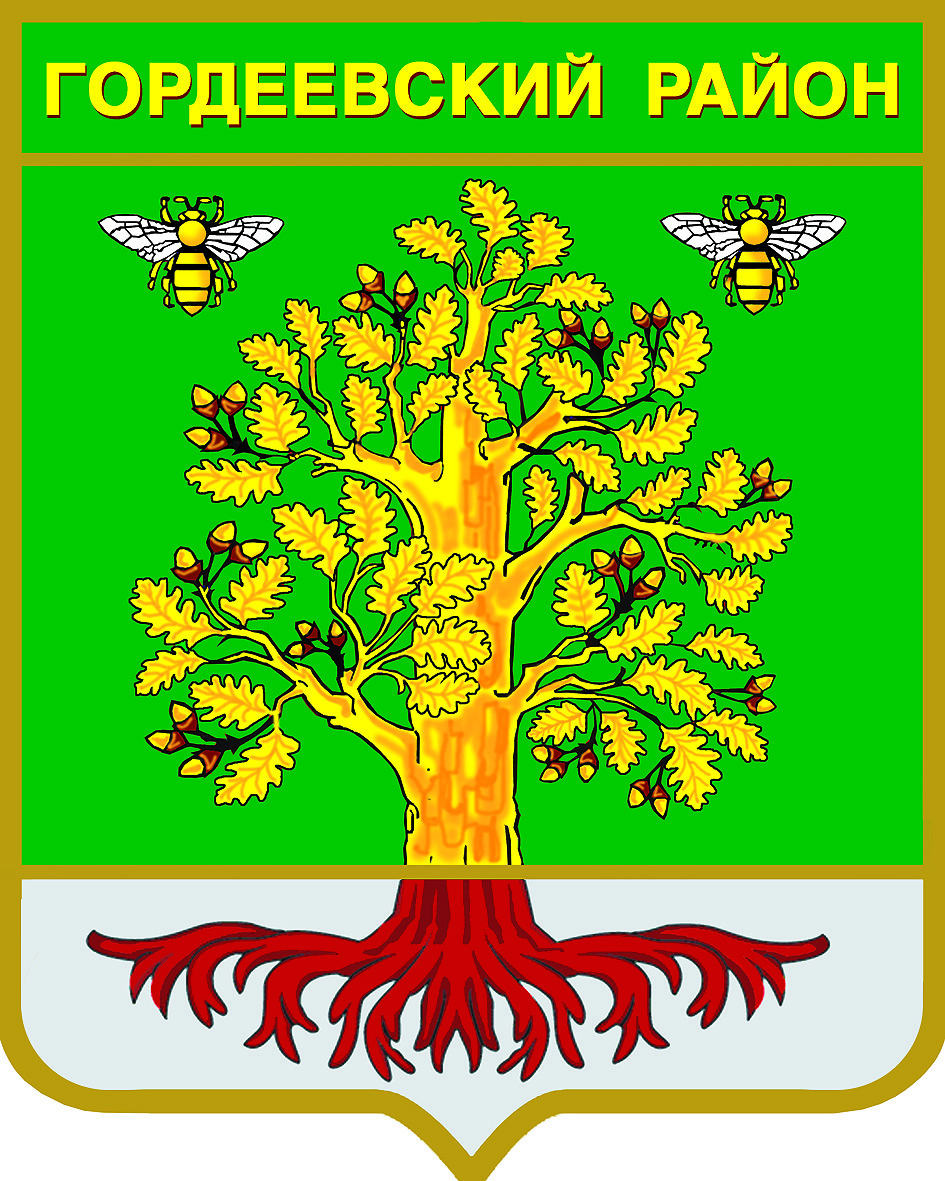 Периодическое печатное средство массовой информации «Вестник Гордеевского района»Распространяется бесплатно.Подлежит распространению на территории Гордеевского района.Порядковый номер выпуска: 90Дата выхода выпуска в свет: 09.09.2021 годаТираж: 100с. ГордеевкаСоучредителями периодического печатного средства массовой информации «Вестник Гордеевского района» являются Гордеевский районный Совет народных депутатов, глава Гордеевского района, и администрация Гордеевского района.	Редакцией периодического печатного средства массовой информации «Вестник Гордеевского района» является администрация Гордеевского района, которая также является его издателем и распространителем.	Адрес редакции, издателя, типографии:	243650, Брянская область, с. Гордеевка, ул. Победы, д. 10		Периодическое печатное средство массовой информации «Вестник Гордеевского района» является официальным периодическим печатным средством массовой информации, предназначенным для опубликования муниципальных правовых актов органов местного самоуправления Гордеевского района, обсуждения проектов муниципальных правовых актов, доведения до сведения жителей Гордеевского района иной официальной информации.Главный редактор: Глушак М.Н.Содержание:Раздел 1. «Правовые акты»Устав муниципального образования Гордеевского районаПравовые акты, принимаемые на местном референдуме.Решения Гордеевского районного Совета народных депутатов и сельских Советов народных депутатов.Раздел 2. «Официальная информация»2.1. Отчеты о деятельности контрольно-счетной палаты Гордеевского района2.2. Объявления о проведении публичных слушаний2.3. Муниципальные правовые акты, подлежащие обсуждению на публичных слушаниях2.4. Иная официальная информацияУстав муниципального образования Гордеевского районаРОССИЙСКАЯ ФЕДЕРАЦИЯГОРДЕЕВСКИЙ РАЙОННЫЙ СОВЕТ НАРОДНЫХ ДЕПУТАТОВ БРЯНСКОЙ ОБЛАСТИРЕШЕНИЕот 06 августа 2021 года № 143                                                     с. ГордеевкаО внесении изменений в Устав Гордеевского муниципального районаБрянской области	В целях приведения Устава Гордеевского муниципального района Брянской области в соответствие с действующим законодательством,  руководствуясь ст.ст. 35, 44 Федерального закона «Об общих принципах организации местного самоуправления в Российской Федерации» от 6 октября 2003 года №131-ФЗ, решением принятым на публичных слушаниях 27 июля 2021 года, ст.63 Устава Гордеевского муниципального района Брянской области,  Гордеевский районный Совет народных депутатов РЕШИЛ:1. Внести в Устав Гордеевского муниципального района Брянской области, принятый Решением Гордеевского районного Совета народных депутатов в новой редакции от 30.06.2016г. № 130 изменения согласно  приложения.2. Направить изменения в Устав Гордеевского муниципального района Брянской области для государственной регистрации в органы юстиции в порядке, установленном федеральным законом.3. Опубликовать изменения в Устав Гордеевского муниципального района Брянской области в периодическом печатном средстве массовой информации «Вестник Гордеевского района» и на официальном сайте администрации  Гордеевского района в сети интернет после государственной регистрации. Глава Гордеевского района                                                                 А.А. Самусенко Приложение  к решению Гордеевского районного Совета народных депутатов№ 143 от «06» августа 2021 годаСтатью 8 Устава изложить в следующей редакции:  Статья 8. Муниципальные правовые акты Гордеевского района1. Систему муниципальных правовых актов Гордеевского района образуют:а) Устав муниципального образования Гордеевский район;б) правовые акты, принимаемые на местном референдуме (сходе граждан);в) нормативно правовые акты Гордеевского районного Совета народных депутатов;г) постановления и распоряжения главы Гордеевского района;д) постановления и распоряжения администрации Гордеевского района;е) распоряжение, представление и предписание Председателя контрольно- счетной палаты Гордеевского района2. Правовые акты органов местного самоуправления Гордеевского района, должностных лиц местного самоуправления Гордеевского района вступают в силу на территории Гордеевского района в соответствии с настоящим Уставом непосредственно после их принятия, либо подписания, либо опубликования или в срок, установленный этими правовыми актами, за исключением нормативных правовых актов представительного органа Гордеевского района о налогах и сборах, которые вступают в силу в соответствии с Налоговым кодексом Российской Федерации.3. Приказы руководителя органа администрации Гордеевского района с правами юридического лица, распоряжение Председателя контрольно-счетной палаты Гордеевского района вступают в силу со дня их подписания, если иное не определено в самом приказе либо распоряжении.4. В системе муниципальных правовых актов Устав Гордеевского района и оформленные в виде правовых актов решения, принятые на местном референдуме, являются актами высшей юридической силы. Никакие иные правовые акты Гордеевского района не должны противоречить им. Правовые акты Гордеевского района обязательны для исполнения на всей территории Гордеевского района.5. Муниципальные нормативные правовые акты, затрагивающие права, свободы и обязанности человека и гражданина, устанавливающие правовой статус организаций, учредителем которых выступает муниципальное образование Гордеевский район, а также соглашения, заключаемые между органами местного самоуправления, вступают в силу после их официального опубликования (обнародования).Официальным опубликованием муниципального правового акта или соглашения, заключенного между органами местного самоуправления, считается первая публикация его полного текста в периодическом печатном средстве массовой информации «Вестник Гордеевского района».  6. Муниципальные правовые акты Гордеевского района публикуются в периодическом печатном средстве массовой информации «Вестник Гордеевского района», который является источником их официального опубликования, распространяемом на территории Гордеевского района, а также размещаются на официальном сайте администрации Гордеевского района в сети интернет по адресу: www.admgordeevka.ru В случае, если в Гордеевском районе прекращена или приостановлена деятельность «Вестника Гордеевского района», органы местного самоуправления района обязаны заключить с издателем иного периодического печатного средства массовой информации, распространяемого на территории Гордеевского района, договор на оказание услуг по опубликованию муниципальных правовых актов и их проектов, иной официальной информации.     7. Проекты муниципальных правовых актов, внесенные депутатами представительного органа Гордеевского района, главой Гордеевского района, иными выборными органами местного самоуправления, главой администрации Гордеевского района, председателем Контрольно-счетной палаты, инициативными группами граждан, прокуратурой Гордеевского района подлежат обязательному рассмотрению органами местного самоуправления или должностными лицами местного самоуправления Гордеевского района, к компетенции которых относится принятие соответствующего акта, в течение трех месяцев со дня его внесения.Порядок внесения проектов муниципальных правовых актов, перечень и форма прилагаемых к ним документов устанавливаются нормативным правовым актом органа местного самоуправления или должностного лица местного самоуправления Гордеевского района, на рассмотрение которых вносятся указанные проекты.8. Проекты муниципальных нормативных правовых актов муниципальных районов, включенных в соответствующий перечень законом субъекта Российской Федерации согласно положениям части 6 статьи 46 Федерального Закона от 06.10.2003 г. № 131-ФЗ «Об общих принципах организации местного самоуправления в Российской Федерации», устанавливающие новые или изменяющие ранее предусмотренные муниципальными нормативными правовыми актами обязательные требования для субъектов предпринимательской и иной экономической деятельности, обязанности для субъектов инвестиционной деятельности, подлежат оценке регулирующего воздействия, проводимой органами местного самоуправления муниципальных районов, включенных в соответствующий перечень законом субъекта Российской Федерации согласно положениям части 6 статьи 46 Федерального Закона от 06.10.2003 г. № 131-ФЗ «Об общих принципах организации местного самоуправления в Российской Федерации», в порядке, установленном муниципальными нормативными правовыми актами в соответствии с законом субъекта Российской Федерации, за исключением:1) проектов нормативных правовых актов представительных органов муниципальных образований, устанавливающих, изменяющих, приостанавливающих, отменяющих местные налоги и сборы;2) проектов нормативных правовых актов представительных органов муниципальных образований, регулирующих бюджетные правоотношения.        3)   проектов   нормативных  правовых  актов,  разработанных  в  целяхликвидации  чрезвычайных  ситуаций природного и техногенного характера на период действия режимов чрезвычайных ситуаций.9. Оценка регулирующего воздействия проектов муниципальных нормативных правовых актов проводится в целях выявления положений, вводящих избыточные обязанности, запреты и ограничения для субъектов предпринимательской и иной экономической деятельности или способствующих их введению, а также положений, способствующих возникновению необоснованных расходов субъектов предпринимательской и иной экономической деятельности и местных бюджетов.        Статью 9 Устава изложить в следующей редакции:Статья  9. Вопросы местного значения Гордеевского района1. К вопросам местного значения Гордеевского района относятся:1) составление и рассмотрение проекта бюджета муниципального района, утверждение и исполнение бюджета муниципального района, осуществление контроля за его исполнением, составление и утверждение отчета об исполнении бюджета муниципального района;2) установление, изменение и отмена местных налогов и сборов муниципального района;3) владение, пользование и распоряжение имуществом, находящимся в муниципальной собственности муниципального района;4) организация в границах муниципального района электро- и газоснабжения поселений в пределах полномочий, установленных законодательством Российской Федерации;5) дорожная деятельность в отношении автомобильных дорог местного значения вне границ населенных пунктов в границах муниципального района, осуществление муниципального контроля на автомобильном транспорте, городском наземном электрическом транспорте и в дорожном хозяйстве вне границ населенных пунктов в границах муниципального района, организация дорожного движения и обеспечение безопасности дорожного движения на них, а также осуществление иных полномочий в области использования автомобильных дорог и осуществления дорожной деятельности в соответствии с законодательством Российской Федерации;6) создание условий для предоставления транспортных услуг населению и организация транспортного обслуживания населения между поселениями в границах муниципального района;6.1) участие в профилактике терроризма и экстремизма, а также в минимизации и (или) ликвидации последствий проявлений терроризма и экстремизма на территории муниципального района;6.2) разработка и осуществление мер, направленных на укрепление межнационального и межконфессионального согласия, поддержку и развитие языков и культуры народов Российской Федерации, проживающих на территории муниципального района, реализацию прав коренных малочисленных народов и других, национальных меньшинств, обеспечение социальной и культурной адаптации мигрантов, профилактику межнациональных (межэтнических) конфликтов;7) участие в предупреждении и ликвидации последствий чрезвычайных ситуаций на территории муниципального района; Пункт 8 части 1 статьи 9 вступает в силу в сроки, установленные федеральным законом, определяющим порядок организации и деятельности муниципальной милиции (абзац второй части 3 статьи 83 Федерального Закона от 06.10.2003 г. № 131-ФЗ «Об общих принципах организации местного самоуправления в Российской Федерации».8) организация охраны общественного порядка на территории муниципального района муниципальной милицией;9) предоставление помещения для работы на обслуживаемом административном участке муниципального района сотруднику, замещающему должность участкового уполномоченного полиции;10) до 1 января 2017 года предоставление сотруднику, замещающему должность участкового уполномоченного полиции, и членам его семьи жилого помещения на период выполнения сотрудником обязанностей по указанной должности;11) организация мероприятий межпоселенческого характера по охране окружающей среды;12) организация предоставления общедоступного и бесплатного дошкольного, начального общего, основного общего, среднего общего образования по основным общеобразовательным программам в муниципальных образовательных организациях (за исключением полномочий по финансовому обеспечению реализации основных общеобразовательных программ в соответствии с федеральными государственными образовательными стандартами), организация предоставления дополнительного образования детей в муниципальных образовательных организациях (за исключением дополнительного образования детей, финансовое обеспечение которого осуществляется органами государственной власти субъекта Российской Федерации), создание условий для осуществления присмотра и ухода за детьми, содержания детей в муниципальных образовательных организациях, а также осуществление в пределах своих полномочий мероприятий по обеспечению организации отдыха детей в каникулярное время, включая мероприятия по обеспечению безопасности их жизни и здоровья;  13) создание условий для оказания медицинской помощи населению на территории муниципального района (за исключением территорий поселений, включенных в утвержденный Правительством Российской Федерации перечень территорий, население которых обеспечивается медицинской помощью в медицинских организациях, подведомственных федеральному органу исполнительной власти, осуществляющему функции по медико-санитарному обеспечению населения отдельных территорий) в соответствии с территориальной программой государственных гарантий бесплатного оказания гражданам медицинской помощи;14) участие в организации деятельности по накоплению (в том числе раздельному накоплению), сбору, транспортированию, обработке, утилизации, обезвреживанию, захоронению твердых коммунальных отходов на территории Гордеевского района;   15) утверждение схем территориального планирования муниципального района, утверждение подготовленной на основе схемы территориального планирования муниципального района документации по планировке территории, ведение информационной системы обеспечения градостроительной деятельности, осуществляемой на территории муниципального района, резервирование и изъятие земельных участков в границах муниципального района для муниципальных нужд, направление уведомления о соответствии указанных в уведомлении о планируемом строительстве параметров объекта индивидуального жилищного строительства или садового дома установленным параметрам и допустимости размещения объекта индивидуального жилищного строительства или садового дома на земельном участке, уведомления о несоответствии указанных в уведомлении о планируемом строительстве параметров объекта индивидуального жилищного строительства или садового дома установленным параметрам и (или) недопустимости размещения объекта индивидуального жилищного строительства или садового дома на земельном участке, уведомления о соответствии или несоответствии построенных или реконструированных объекта индивидуального жилищного строительства или садового дома требованиям законодательства о градостроительной деятельности при строительстве или реконструкции объектов индивидуального жилищного строительства или садовых домов на земельных участках, расположенных на соответствующих межселенных территориях, принятие в соответствии с гражданским законодательством Российской Федерации решения о сносе самовольной постройки, расположенной на межселенной территории, решения о сносе самовольной постройки, расположенной на межселенной территории, или ее приведении в соответствие с установленными требованиями, решения об изъятии земельного участка, не используемого по целевому назначению или используемого с нарушением законодательства Российской Федерации и расположенного на межселенной территории, осуществление сноса самовольной постройки, расположенной на межселенной территории, или ее приведения в соответствие с установленными требованиями в случаях, предусмотренных Градостроительным кодексом Российской Федерации, выдача градостроительного плана земельного участка, расположенного на межселенной территории;16) утверждение схемы размещения рекламных конструкций, выдача разрешений на установку и эксплуатацию рекламных конструкций на территории муниципального района, аннулирование таких разрешений, выдача предписаний о демонтаже самовольно установленных рекламных конструкций на территории муниципального района, осуществляемые в соответствии с Федеральным законом от 13 марта 2006 года N 38-ФЗ "О рекламе" (далее - Федеральный закон "О рекламе");17) формирование и содержание муниципального архива, включая хранение архивных фондов поселений;18) содержание на территории муниципального района межпоселенческих мест захоронения, организация ритуальных услуг;19) создание условий для обеспечения поселений, входящих в состав муниципального района, услугами связи, общественного питания, торговли и бытового обслуживания;20) организация библиотечного обслуживания населения межпоселенческими библиотеками, комплектование и обеспечение сохранности их библиотечных фондов;21) создание условий для обеспечения поселений, входящих в состав муниципального района, услугами по организации досуга и услугами организаций культуры;22) создание условий для развития местного традиционного народного художественного творчества в поселениях, входящих в состав муниципального района;23) сохранение, использование и популяризация объектов культурного наследия (памятников истории и культуры), находящихся в собственности муниципального района, охрана объектов культурного наследия (памятников истории и культуры) местного (муниципального) значения, расположенных на территории муниципального района;24) выравнивание уровня бюджетной обеспеченности поселений, входящих в состав муниципального района, за счет средств бюджета муниципального района;25) организация и осуществление мероприятий по территориальной обороне и гражданской обороне, защите населения и территории муниципального района от чрезвычайных ситуаций природного и техногенного характера;26) создание, развитие и обеспечение охраны лечебно-оздоровительных местностей и курортов местного значения на территории муниципального района, а также осуществление муниципального контроля в области использования и охраны особо охраняемых природных территорий местного значения;27) организация и осуществление мероприятий по мобилизационной подготовке муниципальных предприятий и учреждений, находящихся на территории муниципального района;28) осуществление мероприятий по обеспечению безопасности людей на водных объектах, охране их жизни и здоровья;29) создание условий для развития сельскохозяйственного производства в поселениях, расширения рынка сельскохозяйственной продукции, сырья и продовольствия, содействие развитию малого и среднего предпринимательства, оказание поддержки социально ориентированным некоммерческим организациям, благотворительной деятельности и добровольчеству (волонтерству);30) обеспечение условий для развития на территории муниципального района физической культуры, школьного спорта и массового спорта, организация проведения официальных физкультурно-оздоровительных и спортивных мероприятий муниципального района;31) организация и осуществление мероприятий межпоселенческого характера по работе с детьми и молодежью;32) осуществление в пределах, установленных водным законодательством Российской Федерации, полномочий собственника водных объектов, установление правил использования водных объектов общего пользования для личных и бытовых нужд, включая обеспечение свободного доступа граждан к водным объектам общего пользования и их береговым полосам;33) осуществление муниципального лесного контроля;34) обеспечение выполнения работ, необходимых для создания искусственных земельных участков для нужд муниципального района, проведение открытого аукциона на право заключить договор о создании искусственного земельного участка в соответствии с федеральным законом;35) осуществление мер по противодействию коррупции в границах муниципального района;36) присвоение адресов объектам адресации, изменение, аннулирование адресов, присвоение наименований элементам улично-дорожной сети (за исключением автомобильных дорог федерального значения, автомобильных дорог регионального или межмуниципального значения), наименований элементам планировочной структуры в границах межселенной территории муниципального района, изменение, аннулирование таких наименований, размещение информации в государственном адресном реестре;37) осуществление муниципального земельного контроля на межселенной территории муниципального района;38) организация в соответствии с федеральным законом выполнения комплексных кадастровых работ и утверждение карты-плана территории.2. Органы местного самоуправления отдельных поселений, входящих в состав муниципального района, вправе заключать соглашения с органами местного самоуправления муниципального района о передаче им осуществления части своих полномочий по решению вопросов местного значения за счет межбюджетных трансфертов, предоставляемых из бюджетов этих поселений в бюджет муниципального района в соответствии с Бюджетным кодексом Российской Федерации.Органы местного самоуправления муниципального района вправе заключать соглашения с органами местного самоуправления отдельных поселений, входящих в состав муниципального района, о передаче им осуществления части своих полномочий по решению вопросов местного значения за счет межбюджетных трансфертов, предоставляемых из бюджета муниципального района в бюджеты соответствующих поселений в соответствии с Бюджетным кодексом Российской Федерации.Указанные соглашения должны заключаться на определенный срок, содержать положения, устанавливающие основания и порядок прекращения их действия, в том числе досрочного, порядок определения ежегодного объема указанных в настоящей части межбюджетных трансфертов, необходимых для осуществления передаваемых полномочий, а также предусматривать финансовые санкции за неисполнение соглашений. Порядок заключения соглашений определяется решением представительного органа Гордеевского района.Для осуществления переданных в соответствии с указанными соглашениями полномочий органы местного самоуправления имеют право дополнительно использовать собственные материальные ресурсы и финансовые средства в случаях и порядке, предусмотренных решением представительного органа Гордеевского района.         Статью 10 Устава изложить в следующей редакции:Статья 10. Права органов местного самоуправления муниципального района на решение вопросов, не отнесенных к вопросам местного значения муниципальных районов1. Органы местного самоуправления муниципального района имеют право на:1) создание музеев муниципального района;2) участие в осуществлении деятельности по опеке и попечительству;3) создание условий для осуществления деятельности, связанной с реализацией прав местных национально-культурных автономий на территории муниципального района;4) оказание содействия национально-культурному развитию народов Российской Федерации и реализации мероприятий в сфере межнациональных отношений на территории муниципального района;5) осуществление функций учредителя муниципальных образовательных организаций высшего образования, находящихся в их ведении по состоянию на 31 декабря 2008 года;6) создание условий для развития туризма;7) оказание поддержки общественным наблюдательным комиссиям, осуществляющим общественный контроль за обеспечением прав человека и содействие лицам, находящимся в местах принудительного содержания;8) оказание поддержки общественным объединениям инвалидов, а также созданным общероссийскими общественными объединениями инвалидов организациям в соответствии с Федеральным законом от 24 ноября 1995 года N 181-ФЗ "О социальной защите инвалидов в Российской Федерации";9) осуществление мероприятий, предусмотренных Федеральным законом "О донорстве крови и ее компонентов";10) совершение нотариальных действий, предусмотренных законодательством, в случае отсутствия в расположенном на межселенной территории населенном пункте нотариуса;11) создание условий для организации проведения независимой оценки качества условий оказания услуг организациями в порядке и на условиях, которые установлены федеральными законами, а также применение результатов независимой оценки качества условий оказания услуг организациями при оценке деятельности руководителей подведомственных организаций и осуществление контроля за принятием мер по устранению недостатков, выявленных по результатам независимой оценки качества условий оказания услуг организациями, в соответствии с федеральными законами;12) осуществление мероприятий в сфере профилактики правонарушений, предусмотренных Федеральным законом "Об основах системы профилактики правонарушений в Российской Федерации".13) оказание содействия развитию физической культуры и спорта инвалидов, лиц с ограниченными возможностями здоровья, адаптивной физической культуры и адаптивного спорта.14) осуществление мероприятий по защите прав потребителей, предусмотренных Законом Российской Федерации от 7 февраля 1992 года N 2300-1 "О защите прав потребителей".   15)   предоставление  сотруднику,  замещающему  должность  участкового уполномоченного  полиции,  и  членам его семьи жилого помещения на период замещения сотрудником указанной должности.      16) осуществление мероприятий по оказанию помощи лицам, находящимся в состоянии алкогольного, наркотического или иного токсического опьянения.2. Органы местного самоуправления муниципального района вправе решать вопросы, указанные в части 1 настоящей статьи, участвовать в осуществлении иных государственных полномочий (не переданных им в соответствии со статьей 19 Федерального закона от 06.10.2003 г. № 131-ФЗ «Об общих принципах организации местного самоуправления в Российской Федерации»), если это участие предусмотрено федеральными законами, а также решать иные вопросы, не отнесенные к компетенции органов местного самоуправления других муниципальных образований, органов государственной власти и не исключенные из их компетенции федеральными законами и законами субъектов Российской Федерации, за счет доходов местных бюджетов, за исключением межбюджетных трансфертов, предоставленных из бюджетов бюджетной системы Российской Федерации, и поступлений налоговых доходов по дополнительным нормативам отчислений.        Статью 13 Устава изложить в следующей редакции:Статья 13.  Муниципальный контроль1. Органы местного самоуправления Гордеевского района организуют и осуществляют муниципальный контроль за соблюдением требований, установленных муниципальными правовыми актами, принятыми по вопросам местного значения, а в случаях, если соответствующие виды контроля отнесены федеральными законами к полномочиям органов местного самоуправления, также муниципальный контроль за соблюдением требований, установленных федеральными законами, законами Брянской области.2. Органом, уполномоченным на осуществление муниципального контроля на территории Гордеевского района является администрация Гордеевского района. Организационная структура, полномочия, функции и порядок деятельности администрации Гордеевского района определяется решением представительного органа Гордеевского района. Перечень должностных лиц уполномоченных на осуществление муниципального контроля и их полномочия определяются правовым актом администрации Гордеевского района.3. Организация и осуществление видов муниципального контроля регулируются Федеральным законом от 31 июля 2020 года №248-ФЗ «О государственном контроле (надзоре) и муниципальном контроле в Российской Федерации».Дополнить Устав ст. 18.1Статья 18.1 Инициативные проекты1. В целях реализации мероприятий, имеющих приоритетное значение для жителей Гордеевского района или его части, по решению вопросов местного значения или иных вопросов, право решения которых предоставлено органам местного самоуправления, в местную администрацию может быть внесен инициативный проект. Порядок определения части территории муниципального образования, на которой могут реализовываться инициативные проекты, устанавливается нормативным правовым актом Гордеевского районного Совета народных депутатов.2. Порядок внесения инициативных проектов, требования к инициативным проектам, порядок их обсуждения гражданами, порядок их рассмотрения, проведения их конкурсного отбора устанавливаются Федеральным законом от 06.10.2003 № 131-ФЗ «Об общих принципах организации местного самоуправления в Российской Федерации», а также соответствующими нормативными правовыми актами Гордеевского районного  Совета народных депутатов.3. Информация о рассмотрении инициативного проекта Гордеевской районной администрацией, о ходе реализации инициативного проекта, в том числе об использовании денежных средств, об имущественном и (или) трудовом участии заинтересованных в его реализации лиц, подлежит опубликованию и размещению на официальном сайте администрации Гордеевского района в сети интернет.  Отчет Гордеевской районной администрации об итогах реализации инициативного проекта подлежит опубликованию и размещению на официальном сайте администрации Гордеевского района в сети интернет в течение 30 календарных дней со дня завершения реализации инициативного проекта.4. Финансовое и иное обеспечение реализации инициативных проектов осуществляется в соответствии с Федеральным законом от 06.10.2003 № 131-ФЗ «Об общих принципах организации местного самоуправления в Российской Федерации»».Статью 21 Устава изложить в следующей редакции:Статья 21. Собрание граждан          1. Для   обсуждения  вопросов местного  значения, информирования населения  о  деятельности органов местного     самоуправления  и должностных      лиц местного самоуправления, обсуждения вопросов  внесения   инициативных проектов и их рассмотрения, осуществления территориального общественного   самоуправления  на части территории  Гордеевского района могут проводиться собрания граждан.2. Собрание граждан проводится по инициативе населения, представительного органа Гордеевского района, главы Гордеевского района.Собрание граждан, проводимое по инициативе представительного органа Гордеевского района или главы Гордеевского района, назначается соответственно представительным органом Гордеевского района или главой Гордеевского района.Собрание граждан, проводимое по инициативе населения, назначается представительным органом Гордеевского района. С инициативой проведения собрания граждан от населения вправе выступить инициативная группа граждан - жителей района, имеющих право участвовать в собрании, численностью не менее 10 человек, собравшая в поддержку своей инициативы 5 процентов подписей жителей территории, в пределах которой планируется проведение собрания.Инициатива граждан о проведении собрания оформляется в виде письменного заявления инициативной группы и направляется в представительный орган Гордеевского района. В заявлении указываются вопросы, выносимые на рассмотрение собрания, с обоснованием необходимости их обсуждения; ориентировочные сроки проведения; территория, на которой собрание должно проводиться; предполагаемое число участников собрания; фамилия, имя, отчество, паспортные данные, адрес места жительства членов инициативной группы; контактные телефоны уполномоченного представителя инициативной группы.К заявлению прилагаются подписные листы, которые должны содержать фамилию, имя, отчество гражданина, дату рождения, серию и номер паспорта или заменяющего его документа, адрес места жительства, подпись и дату ее внесения. Каждый подписной лист должен содержать цель сбора подписей и вопросы, выносимые на рассмотрение. Подписной лист заверяется лицом, осуществляющим сбор подписей, с указанием его фамилии, имени, отчества, серии и номера паспорта, адреса места жительства и даты подписания; фамилии, имени, отчества, серии и номера паспорта, адреса места жительства уполномоченного представителя инициативной группы по проведению собрания граждан и даты подписания. Форма подписного листа устанавливается нормативным правовым актом представительного органа Гордеевского района. Представительный орган Гордеевского района на ближайшем заседании с участием уполномоченного представителя инициативной группы, указанного в заявлении о проведении собрания рассматривает заявление инициативной группы, если оно поступило не позднее, чем за 20 дней до проведения заседания. При поступлении заявления после указанного срока его рассмотрение переносится на следующее заседание. Представительный орган Гордеевского района принимает решение о назначении собрания граждан либо об отказе в назначении собрания граждан. В назначении собрания граждан может быть отказано в случаях, предусмотренных нормативным правовым актом представительного органа Гордеевского района. В решении представительного органа Гордеевского района о назначении собрания граждан указываются предлагаемые для обсуждения вопросы; дата, время и территория, на которой будет проводиться собрание в случае, если они проводятся на части района; предполагаемое число участников собрания. Инициативная группа перед началом собрания обеспечивает регистрацию его участников. Собрание граждан правомочно, если в нем принимают участие не менее половины жителей соответствующей территории, имеющих право на участие в собрании. Собрание открывает уполномоченный представитель инициативной группы по проведению собрания, который сообщает основания проведения собрания и подтверждает его правомочность. Для ведения собрания большинством голосов участников собрания открытым голосованием избираются председатель и секретарь собрания, президиум собрания. В таком же порядке утверждаются повестка дня и регламент собрания. Для подсчета голосов из числа участников собрания избирается счетная комиссия. Проект решения зачитывается председателем собрания. Решение считается принятым, если за него проголосовало простое большинство зарегистрированных участников собрания. Решение собрания подписывается председателем и секретарем собрания.         В  собрании  граждан  по  вопросам внесения инициативных проектов и их рассмотрения вправе принимать участие жители соответствующей территории, достигшие  шестнадцатилетнего  возраста.  Порядок назначения и проведения собрания  граждан  в  целях  рассмотрения  и обсуждения вопросов внесения инициативных    проектов    определяется   нормативным   правовым   актом представительного органа Гордеевского района.3. Собрание граждан может принимать обращения к органам местного самоуправления Гордеевского района и должностным лицам местного самоуправления Гордеевского района, а также избирать лиц, уполномоченных представлять собрание граждан во взаимоотношениях с органами местного самоуправления Гордеевского района и должностными лицами местного самоуправления Гордеевского района.4. Обращения, принятые собранием граждан, подлежат обязательному рассмотрению органами местного самоуправления Гордеевского района и должностными лицами местного самоуправления Гордеевского района, к компетенции которых отнесено решение содержащихся в обращениях вопросов, с направлением письменного ответа.5. Итоги собрания граждан подлежат официальному опубликованию.Статью 22 Устава  изложить в следующей редакции:Статья 22. Опрос граждан 1. Опрос граждан проводится на всей территории Гордеевского района или на части его территории для выявления мнения населения и его учета при принятии решений органами местного самоуправления и должностными лицами местного самоуправления, а также органами государственной власти.Результаты опроса носят рекомендательный характер.     2. В опросе граждан имеют право участвовать жители Гордеевского района, обладающие избирательным правом. В  опросе граждан по вопросу   выявлении мнения граждан о поддержки инициативного проекта вправе участвовать  жители Гордеевского района или его части, в которых  предлагается  реализовать инициативный проект, достигшие шестнадцатилетнего возраста.3. Опрос граждан проводится по инициативе:1) представительного органа Гордеевского района или главы Гордеевского района - по вопросам местного значения;2) органов государственной власти субъектов Российской Федерации - для учета мнения граждан при принятии решений об изменении целевого назначения земель Гордеевского района для объектов регионального и межрегионального значения.   3) жителей муниципального образования или его части, в которых предлагается реализовать инициативный проект,  достигших шестнадцатилетнего  возраста, - для выявления мнения граждан о поддержке данного инициативного проекта.4. Порядок назначения и проведения опроса граждан определяется нормативными правовыми актами представительного органа Гордеевского района в соответствии с законом субъекта Российской Федерации.5. Решение о назначении опроса граждан принимается представительным органом Гордеевского района. Для проведения опроса граждан может использоваться официальный сайт Гордеевского района в информационно-телекоммуникационной сети "Интернет". В нормативном правовом   акте  представительного органа  муниципального образования о    назначении опроса граждан устанавливаются:1) дата и сроки проведения опроса;2) формулировка вопроса (вопросов), предлагаемого (предлагаемых) при проведении опроса;3) методика проведения опроса;4) форма опросного листа;5) минимальная численность жителей муниципального образования, участвующих в опросе.        6) порядок идентификации участников опроса в случае проведения опроса граждан с использованием официального сайта Гордеевского района в информационно-телекоммуникационной сети "Интернет".6. Жители Гордеевского района должны быть проинформированы о проведении опроса граждан не менее чем за 10 дней до его проведения.7. Финансирование мероприятий, связанных с подготовкой и проведением опроса граждан, осуществляется:1) за счет средств местного бюджета - при проведении опроса по инициативе органов местного самоуправления или жителей Гордеевского района.2) за счет средств бюджета субъекта Российской Федерации - при проведении опроса по инициативе органов государственной власти соответствующего субъекта Российской Федерации.Статью 23 Устава изложить в следующей редакции:Статья 23. Сход граждан1. В случаях, предусмотренных Федеральным законом от 06.10.2003 № 131-ФЗ «Об общих принципах организации местного самоуправления в Российской Федерации», сход граждан может проводиться:1) в населенном пункте по вопросу изменения границ Гордеевского района, в состав которого входит указанный населенный пункт, влекущего отнесение территории указанного населенного пункта к территории другого муниципального района;2) в населенном пункте, расположенном на межселенной территории, в целях выдвижения инициативы населения по вопросам, связанным с организацией и осуществлением местного самоуправления.3) в населенном пункте, расположенном на межселенной территории в границах Гордеевского района, по вопросу введения и использования средств самообложения граждан на территории данного населенного пункта.4) в соответствии с законом Брянской области на части территории населенного пункта, расположенного на межселенной территории в границах муниципального района, по вопросу введения и использования средств самообложения граждан на данной части территории населенного пункта.1.1. Сход граждан, предусмотренный пунктом 4 части 1 настоящей статьи, может созываться представительным органом Гордеевского района по инициативе группы жителей соответствующей части территории населенного пункта численностью не менее 10 человек.Критерии определения границ части территории населенного пункта, расположенного на межселенной территории в границах муниципального района, на которой может проводиться сход граждан по вопросу введения и использования средств самообложения граждан, устанавливаются законом Брянской области.2. Сход граждан, предусмотренный настоящей статьей, правомочен при участии в нем более половины обладающих избирательным правом жителей населенного пункта (либо части его территории). В случае, если в населенном пункте отсутствует возможность одновременного совместного присутствия более половины обладающих избирательным правом жителей данного населенного пункта, сход граждан в соответствии с уставом муниципального образования, в состав которого входит указанный населенный пункт, проводится поэтапно в срок, не превышающий одного месяца со дня принятия решения о проведении схода граждан. При этом лица, ранее принявшие участие в сходе граждан, на последующих этапах участия в голосовании не принимают. Решение схода граждан считается принятым, если за него проголосовало более половины участников схода граждан».         Статью 30 Устава изложить в следующей редакции:Статья 30. Досрочное прекращение полномочий депутата Гордеевского районного Совета народных депутатов1. Депутат представительного органа Гордеевского района досрочно прекращает свои полномочия в случае:1) смерти;2) отставки по собственному желанию;3) признания судом недееспособным или ограниченно дееспособным;4) признания судом безвестно отсутствующим или объявления умершим;5) вступления в отношении его в законную силу обвинительного приговора суда;6) выезда за пределы Российской Федерации на постоянное место жительства;7) прекращения гражданства Российской Федерации, либо гражданства иностранного государства - участника международного договора Российской Федерации, в соответствии с которым иностранный гражданин имеет право быть избранным в органы местного самоуправления, наличия гражданства (подданства) иностранного государства либо вида на жительство или иного документа, подтверждающего право на постоянное проживание на территории иностранного государства гражданина Российской Федерации либо иностранного гражданина, имеющего право на основании международного договора Российской Федерации быть избранным в органы местного самоуправления, если иное не предусмотрено международным договором Российской Федерации.8) отзыва избирателями;9) досрочного прекращения полномочий представительного органа Гордеевского района;10) призыва на военную службу или направления на заменяющую ее альтернативную гражданскую службу;11) в иных случаях, установленных Федеральным законом от 06.10.2003 №131-ФЗ «Об общих принципах организации местного самоуправления в Российской Федерации» и иными федеральными законами».2. Решение представительного органа Гордеевского района о досрочном прекращении полномочий депутата представительного органа Гордеевского района принимается не позднее чем через 30 дней со дня появления основания для досрочного прекращения полномочий, а если это основание появилось в период между заседаниями представительного органа Гордеевского района, - не позднее чем через три месяца со дня появления такого основания.3. Полномочия депутата, иного лица, замещающего муниципальную должность, прекращаются досрочно в случае несоблюдения ограничений, установленных Федеральным законом от 06.10.2003 №131-ФЗ «Об общих принципах организации местного самоуправления в Российской Федерации3.1 В случае обращения Губернатора Брянской области с заявлением о досрочном прекращении полномочий депутата представительного органа Гордеевского района, днем появления основания для досрочного прекращения полномочий является день поступления в представительный орган Гордеевского района данного заявления.          Статью 36 Устава изложить в следующей редакции:        Статья 36. Досрочное прекращение полномочий главы Гордеевского района Полномочия главы Гордеевского района прекращаются досрочно в случае:1) смерти;2) отставки по собственному желанию;3) отрешения от должности Губернатором Брянской области в порядке и случаях, предусмотренных федеральным законодательством;4) признания судом недееспособным или ограниченно дееспособным;5) признания судом безвестно отсутствующим или объявления умершим;6) вступления в отношении его в законную силу обвинительного приговора суда;7) выезда за пределы Российской Федерации на постоянное место жительства;8) прекращения гражданства Российской Федерации, либо гражданства иностранного государства - участника международного договора Российской Федерации, в соответствии с которым иностранный гражданин имеет право быть избранным в органы местного самоуправления, наличия гражданства (подданства) иностранного государства либо вида на жительство или иного документа, подтверждающего право на постоянное проживание на территории иностранного государства гражданина Российской Федерации либо иностранного гражданина, имеющего право на основании международного договора Российской Федерации быть избранным в органы местного самоуправления, если иное не предусмотрено международным договором Российской Федерации.9) установленной в судебном порядке стойкой неспособности по состоянию здоровья осуществлять полномочия главы Гордеевского района.10) преобразования Гордеевского района, осуществляемого в соответствии с частями 4; 6; статьи 13 Федерального закона от 06.10.2003 г. № 131-ФЗ «Об общих принципах организации местного самоуправления в Российской Федерации», а также в случае упразднения Гордеевского района;11) увеличения численности избирателей Гордеевского района более чем на 25 процентов, произошедшего вследствие изменения границ Гордеевского района;12) удаления в отставку в соответствии со статьей 74.1 Федерального закона от 06.10.2003 г. № 131-ФЗ «Об общих принципах организации местного самоуправления в Российской Федерации»;13) отзыва избирателями.В случае, если глава Гордеевского района, полномочия которого прекращены досрочно на основании правового акта Губернатора Брянской области об отрешении от должности либо на основании решения представительного органа Гордеевского района об удалении главы Гордеевского района в отставку, обжалует данные правовой акт или решение в судебном порядке, досрочные выборы главы Гордеевского района, избираемого на муниципальных выборах, не могут быть назначены до вступления решения суда в законную силу.В случае, если глава Гордеевского района, полномочия которого прекращены досрочно на основании правового акта Губернатора Брянской области об отрешении от должности либо на основании решения представительного органа Гордеевского района об удалении в отставку, обжалует данные правовой акт или решение в судебном порядке, представительный орган Гордеевского района не вправе принимать решение об избрании главы Гордеевского района, избираемого представительным органом Гордеевского района из своего состава или из числа кандидатов, представленных конкурсной комиссией по результатам конкурса, до вступления решения суда в законную силу.Полномочия главы Гордеевского района прекращаются досрочно также в связи с утратой доверия Президента Российской Федерации в случае:           1) несоблюдения главой Гордеевского района, его супругой(ом) и несовершеннолетними детьми запрета, установленного Федеральным законом  «О запрете отдельным категориям лиц открывать и иметь счета (вклады), хранить наличные денежные средства и ценности в иностранных банках, расположенных за пределами территории Российской Федерации, владеть и (или) пользоваться иностранными финансовыми инструментами».             1.1 Решение о досрочном прекращении полномочий главы Гордеевского района принимается Гордеевским районным Советом народных депутатов не позднее 14 дней, после наступления оснований для досрочного прекращения полномочий главы Гордеевского района.          Статью 40 Устава изложить в следующей редакции:Статья 40. Глава администрации Гордеевского района 1. Глава администрации Гордеевского района назначается на должность по контракту, заключаемому по результатам конкурса на замещение должности главы администрации Гордеевского района. Контракт с главой администрации Гордеевского района заключается на срок полномочий представительного органа Гордеевского района, принявшего решение о назначении лица на должность главы администрации Гордеевского района (до дня начала работы представительного органа Гордеевского района нового созыва), но не менее чем на два года.2. При формировании конкурсной комиссии Гордеевского района одна четвертая членов конкурсной комиссии назначается представительным органом Гордеевского района, одна четвертая - представительным органом Гордеевского сельского поселения, являющегося административным центром муниципального района, а половина – Губернатором Брянской области. 3. Глава администрации Гордеевского района назначается на должность представительным органом Гордеевского района из числа кандидатов, представленных конкурсной комиссией по результатам конкурса. Контракт с главой администрации Гордеевского района заключается главой Гордеевского района.4. Глава администрации Гордеевского района, осуществляющий свои полномочия на основе контракта:1) подконтролен и подотчетен представительному органу Гордеевского района;2) представляет представительному органу Гордеевского района ежегодные отчеты о результатах своей деятельности и деятельности администрации Гордеевского района, в том числе о решении вопросов, поставленных представительным органом Гордеевского района;3) обеспечивает осуществление администрацией Гордеевского района полномочий по решению вопросов местного значения и отдельных государственных полномочий, переданных органам местного самоуправления федеральными законами и законами Брянской области.4)  обязан сообщить в письменной форме главе муниципального образования   о прекращении гражданства Российской Федерации либо гражданства  иностранного государства - участника международного договора Российской  Федерации, в соответствии с которым иностранный гражданин имеет право  быть  избранным  в  органы  местного  самоуправления,  или приобретении   гражданства  (подданства)  иностранного  государства  либо получении  вида  на жительство или иного документа, подтверждающего право на   постоянное проживание на территории иностранного государства гражданина Российской Федерации либо иностранного гражданина, имеющего право на основании международного договора Российской Федерации быть избранным  в  органы  местного  самоуправления,  в  день, когда ему стало известно  об  этом,  но  не  позднее пяти рабочих дней со дня прекращения гражданства Российской Федерации либо гражданства   иностранного государства или приобретения гражданства (подданства)  иностранного государства  либо  получения  вида  на  жительство  или  иного документа, предусмотренного настоящим пунктом.5. Глава администрации Гордеевского района не вправе заниматься предпринимательской, а также иной оплачиваемой деятельностью, за исключением преподавательской, научной и иной творческой деятельности. При этом преподавательская, научная и иная творческая деятельность не может финансироваться исключительно за счет средств иностранных государств, международных и иностранных организаций, иностранных граждан и лиц без гражданства, если иное не предусмотрено международным договором Российской Федерации или законодательством Российской Федерации. Глава администрации Гордеевского района не вправе входить в состав органов управления, попечительских или наблюдательных советов, иных органов иностранных некоммерческих неправительственных организаций и действующих на территории Российской Федерации их структурных подразделений, если иное не предусмотрено международным договором Российской Федерации или законодательством Российской Федерации.5.1 Глава администрации Гордеевского района должен соблюдать ограничения, запреты, исполнять обязанности, которые установлены Федеральным законом от 25 декабря 2008 года N 273-ФЗ "О противодействии коррупции", Федеральным законом от 3 декабря 2012 года N 230-ФЗ "О контроле за соответствием расходов лиц, замещающих государственные должности, и иных лиц их доходам", Федеральным законом от 7 мая 2013 года N 79-ФЗ "О запрете отдельным категориям лиц открывать и иметь счета (вклады), хранить наличные денежные средства и ценности в иностранных банках, расположенных за пределами территории Российской Федерации, владеть и (или) пользоваться иностранными финансовыми инструментами".6. Полномочия главы администрации Гордеевского района прекращаются досрочно в случае:1) смерти;2) отставки по собственному желанию;3) расторжения контракта в соответствии с частью 11 или 11.1 статьи 37 Федерального Закона от 06.10.2003 года №131-ФЗ «Об общих принципах организации местного самоуправления в Российской Федерации»;4) отрешения от должности в соответствии со ст. 74 Федерального закона от 06.10.2003 г. № 131-ФЗ «Об общих принципах организации местного самоуправления в Российской Федерации»;5) признания судом недееспособным или ограниченно дееспособным;6) признания судом безвестно отсутствующим или объявления умершим;7) вступления в отношении его в законную силу обвинительного приговора суда;8) выезда за пределы Российской Федерации на постоянное место жительства;9) прекращения гражданства Российской Федерации, либо гражданства иностранного государства - участника международного договора Российской Федерации, в соответствии с которым иностранный гражданин имеет право быть избранным в органы местного самоуправления, наличия гражданства (подданства) иностранного государства либо вида на жительство или иного документа, подтверждающего право на постоянное проживание на территории иностранного государства гражданина Российской Федерации либо иностранного гражданина, имеющего право на основании международного договора Российской Федерации быть избранным в органы местного самоуправления, если иное не предусмотрено международным договором Российской Федерации.10) призыва на военную службу или направления на заменяющую ее альтернативную гражданскую службу;11) преобразования Гордеевского района, осуществляемого в соответствии с частями  4; 6;  статьи 13 Федерального закона от 06.10.2003г. № 131-ФЗ «Об общих принципах организации местного самоуправления в Российской Федерации», а также в случае упразднения муниципального образования;12) увеличения численности избирателей Гордеевского района более чем на 25 процентов, произошедшего вследствие изменения границ Гордеевского района;13) вступления в должность главы Гордеевского района, исполняющего полномочия главы местной администрации.7. Контракт с главой администрации Гордеевского района может быть расторгнут по соглашению сторон или в судебном порядке на основании заявления:а) представительного органа Гордеевского района или главы Гордеевского района – в связи с нарушением условий контракта в части, касающейся решения вопросов местного значения, а также в связи с несоблюдением ограничений, установленных частью 5 настоящей статьи;б) Губернатора Брянской области – в связи с нарушением условий контракта в части, касающейся осуществления отдельных государственных полномочий, переданных органам местного самоуправления федеральными законами и законами Брянской области, а также в связи с несоблюдением ограничений, установленных частью 5 настоящей статьи;в) главы администрации Гордеевского района – в связи с нарушением условий контракта органами местного самоуправления и (или) органами государственной власти Брянской области.           7.1  Контракт с главой администрации Гордеевского района может быть расторгнут в судебном порядке на основании заявления Губернатора Брянской области в связи с несоблюдением ограничений, запретов, неисполнением обязанностей, которые установлены Федеральным законом от 25 декабря 2008 года N 273-ФЗ "О противодействии коррупции", Федеральным законом от 3 декабря 2012 года N 230-ФЗ "О контроле за соответствием расходов лиц, замещающих государственные должности, и иных лиц их доходам", Федеральным законом от 7 мая 2013 года N 79-ФЗ "О запрете отдельным категориям лиц открывать и иметь счета (вклады), хранить наличные денежные средства и ценности в иностранных банках, расположенных за пределами территории Российской Федерации, владеть и (или) пользоваться иностранными финансовыми инструментами", выявленными в результате проверки достоверности и полноты сведений о доходах, расходах, об имуществе и обязательствах имущественного характера, представляемых в соответствии с законодательством Российской Федерации о противодействии коррупции.            8. В случае досрочного прекращения полномочий главы  администрации Гордеевского района, либо применения к нему по решению суда мер процессуального принуждения в виде заключения под стражу или временного отстранения от должности его полномочия временно исполняет должностное лицо местного самоуправления или уполномоченный муниципальный служащий, определяемые в соответствии с уставом Гордеевского района. Статью 56 Устава изложить в следующей редакции:Статья 56. Средства самообложения граждан 1. Для решения конкретных вопросов местного значения Гордеевского района могут привлекаться средства самообложения граждан. Под средствами самообложения граждан понимаются разовые платежи граждан, осуществляемые для решения конкретных вопросов местного значения. Размер платежей в порядке самообложения граждан устанавливается в абсолютной величине равным для всех жителей Гордеевского района (либо части его территории), за исключением отдельных категорий граждан, численность которых не может превышать 30 процентов от общего числа жителей Гордеевского района (либо части его территории) и для которых размер платежей может быть уменьшен.2. Вопросы введения и использования указанных в части 1 настоящей статьи разовых платежей граждан решаются на местном референдуме, а в случаях, предусмотренных статьёй 23 настоящего Устава, на сходе граждан.           Статью 63 изложить в следующей редакции:Статья 63. Принятие Устава муниципального образования Гордеевский муниципальный район, решения о внесении изменений и (или) дополнений в Устав1. Инициатива по внесению на рассмотрение представительного органа Гордеевского района проекта Устава Гордеевского района в новой редакции, а также проекта муниципального правового акта о внесении изменений и (или) дополнений в Устав Гордеевского района может исходить от депутатов представительного органа Гордеевского района, главы Гордеевского района, иных выборных органов местного самоуправления, главы администрации Гордеевского района, инициативных групп граждан.2. Проект Устава Гордеевского района, проект муниципального правового акта о внесении изменений и (или) дополнений в Устав Гордеевского района подлежит официальному опубликованию не позднее, чем за 30 дней до дня рассмотрения вопроса о принятии устава муниципального района, внесении изменений и дополнений в Устав, с одновременным опубликованием установленного представительным органом Гордеевского района порядка учета предложений по проекту указанного Устава, проекту указанного муниципального правового акта, а также порядка участия граждан в его обсуждении. Не требуется официальное опубликование порядка учета предложений по проекту муниципального правового акта о внесении изменений и дополнений в устав Гордеевского района, а также порядка участия граждан в его обсуждении в случае, если указанные изменения и дополнения вносятся в целях приведения устава Гордеевского района в соответствие с Конституцией Российской Федерации, федеральными законами.          2.1 Для официального опубликования Устава Гордеевского муниципального района Брянской области, решения о внесении изменений и дополнений в Устав Гордеевского муниципального района Брянской области, также дополнительно используется портал Минюста России «Нормативные правовые акты в Российской Федерации» (http://pravo-minjust.ru, http://право-минюст.рф, регистрация в качестве сетевого издания: Эл. № ФС77-72471 от 05.03.2018). 3. По проекту Устава Гордеевского района и по проекту решения о внесении изменений и (или) дополнений в Устав Гордеевского района, в порядке, предусмотренном нормативным правовым актом представительного органа Гордеевского района, проводятся публичные слушания. 4. Решение представительного органа Гордеевского района о принятии Устава и муниципального правового акта о внесении изменений и (или) дополнений в него, принимается большинством в две трети голосов от установленной численности депутатов представительного органа Гордеевского района. 5. Устав Гордеевского района, муниципальный правовой акт о внесении изменений и (или) дополнений в Устав подлежат государственной регистрации в территориальном органе уполномоченного федерального органа исполнительной власти в сфере регистрации уставов муниципальных образований в порядке, установленном федеральным законом.6. Устав Гордеевского района, муниципальный правовой акт о внесении изменений и дополнений в устав Гордеевского района подлежат официальному опубликованию после их государственной регистрации и вступают в силу после их официального опубликования. Глава района обязан опубликовать зарегистрированные устав района, решение о внесении изменений и дополнений в устав района в течение семи дней со дня поступления из территориального органа уполномоченного федерального органа исполнительной власти в сфере регистрации уставов муниципальных образований уведомления о включении сведений об уставе Гордеевского района, муниципальном правовом акте о внесении изменений в устав Гордеевского района в государственный реестр уставов муниципальных образований Брянской области, предусмотренного частью 6 статьи 4 Федерального закона от 21 июля 2005г №97-ФЗ «О государственной регистрации уставов муниципальных образований».Изменения и дополнения, внесенные в устав Гордеевского района и изменяющие структуру органов местного самоуправления Гордеевского района, полномочия органов местного самоуправления Гордеевского района (за исключением полномочий, срока полномочий и порядка избрания выборных должностных лиц местного самоуправления Гордеевского района), вступают в силу после истечения срока полномочий представительного органа Гордеевского района, принявшего муниципальный правовой акт о внесении в устав указанных изменений и дополнений.Раздел 2. «Официальная информация»2.4. Иная официальная информацияИзвещениео проведении аукционов по продаже земельных участковУправление имущественных отношений Брянской области сообщает о проведении аукционов по продаже земельных участков.    Организатор аукционов – Управление имущественных отношений Брянской области 241050, г. Брянск, бульвар Гагарина, д.25, тел. 8-(4832) 66-55-67, факс 8- (4832) 64-41-78, электронная почта – uprio@uprio.ru.Уполномоченный орган, принявший решение о проведении аукционов: Управление имущественных отношений Брянской области.Аукционы проводятся по адресу: г. Брянск, бульвар Гагарина, д. 25, 3 этаж, каб.301 (зал заседаний). Форма торгов: аукционы, открытые по составу участников и по форме подачи предложений.Предмет аукционов – продажа земельных участков.Земельные участки из категории земель – земли сельскохозяйственного назначения.           Границы земельных участков определены в соответствии с Выписками из единого государственного реестра недвижимости об основных характеристиках и зарегистрированных правах на объект недвижимости. Ограничения использования земельных участков: в рамках договоров купли-продажи земельных участков.При использовании земельных участков, необходимо соблюдать следующие условия: обеспечивать беспрепятственный доступ на земельный участок для инспекционных проверок, выполнять требования эксплуатационных служб по эксплуатации подземных и наземных коммуникаций и сооружений, если такие находятся на земельном участке, и не препятствовать их ремонту и обслуживанию, не препятствовать юридическим лицам, осуществляющим на основании соответствующих решений уполномоченных органов власти геодезические, геологоразведочные, землеустроительные  и иные исследования и изыскания, использовать участок строго по целевому назначению, с соблюдением санитарных норм и экологических требований.Дата и время начала приема заявок: Прием заявок начинается с 10.09.2021г. в 11.00. Заявки принимаются только в письменном виде и по установленной форме,  по рабочим дням с 09.00  до 13.00 и с 14.00 до 17.00 (в пятницу до 16.00),  по адресу организатора аукциона: г. Брянск, бульвар Гагарина, д.25, каб.214.Документы, представляемые заявителями для участия в аукционе:1) заявка на участие в аукционе по установленной в извещении о проведении аукциона форме с указанием банковских реквизитов счета для возврата задатка;2) копии документов, удостоверяющих личность заявителя (для граждан);3) надлежащим образом заверенный перевод на русский язык документов о государственной регистрации юридического лица в соответствии с законодательством иностранного государства в случае, если заявителем является иностранное юридическое лицо; 4) документы, подтверждающие внесение задатка.Представление документов, подтверждающих внесение задатка, признается заключением соглашения о задатке.Заявка составляется в 2 экземплярах, один из которых остается у организатора торгов, другой – у претендента.Порядок  приема заявок:Один заявитель имеет право подать только одну заявку.Заявка, на участие в аукционе, поступившая по истечении срока приема заявок, возвращается заявителю в день ее поступления претенденту или его уполномоченному представителю под расписку.Заявитель имеет право отозвать принятую организатором аукциона заявку на участие в аукционе до дня окончания срока приема заявок, уведомив об этом в письменной форме организатора аукциона. Организатор аукциона обязан возвратить заявителю внесенный им задаток в течение 3 рабочих дней со дня поступления уведомления об отзыве заявки. В случае отзыва заявки заявителем позднее дня окончания срока приема заявок задаток возвращается в порядке, установленном для участников аукциона.Для участия в аукционе претендентами вносится задаток. Срок поступления задатка на расчетный счет организатора торгов – на дату рассмотрения заявок (26.10.2021) по следующим реквизитам: получатель задатка – Департамент финансов Брянской области (Управление имущественных отношений Брянской области, Л/с 05824004820)  Банк получателя: ОТДЕЛЕНИЕ БРЯНСК БАНКА РОССИИ//УФК по Брянской области г. Брянск, БИК: 011501101, номер счета банка получателя/кор.счет: 40102810245370000019, ИНН:   3250059309  КПП: 325701001, номер счета получателя/р/счет: 03222643150000002700, л/с 05824004820, ОКТМО:  15701000. Назначение платежа – задаток за участие в аукционе. Исполнение обязанности по внесению суммы задатка третьими лицами не допускается.Данное сообщение является публичной офертой для заключения договора о задатке в соответствии со статьей 437 Гражданского кодекса Российской Федерации, а подача претендентом заявки и перечисление задатка являются акцептом такой оферты, после чего договор о задатке считается заключенным в письменной форме.Документом, подтверждающим поступление задатка на счет организатора аукциона, является выписка со счета организатора аукциона. Задаток, внесенный лицом, признанным  победителем аукциона засчитывается в оплату предмета аукциона. Организатор аукциона в течение 3 рабочих дней со дня подписания протокола о результатах аукциона возвращает задаток лицам, участвовавшим в аукционе, но не победившим в нем.Задаток, внесенный лицом, признанным победителем аукциона, внесенным иным лицом, с которым договор купли-продажи земельного участка заключается в соответствии с п.13, 14, или 20 ст.39.12 Земельного кодекса РФ, задаток засчитывается в счет оплаты цены земельного участка.Задатки, внесенные этими лицами, не заключившими в установленном законодательством порядке договора купли - продажи земельного участка в следствии уклонения от заключения договоров, не возвращаются.Дата и время рассмотрения заявок: (26.10.2021 с 09:00)  по адресу: г. Брянск, бульвар Гагарина, д.25, 2-й этаж, каб. 214.  В день рассмотрения заявок комиссия рассматривает заявки и документы заявителей, устанавливает факт поступления от заявителей задатков на основании выписок с расчетного счета организатора аукциона. По результатам рассмотрения документов комиссия принимает решение о допуске заявителей к участию в аукционе или об отказе в допуске к участию в нем, которое оформляется протоколом. Заявитель, признанный участником аукциона, становится участником аукциона с даты подписания организатором аукциона протокола рассмотрения заявок. Заявителям, признанным участниками аукциона, и заявителям, не допущенным к участию в аукционе, организатор аукциона направляет уведомления о принятых в отношении них решениях не позднее дня, следующего после дня подписания протокола.Организатор аукциона возвращает заявителю, не допущенному к участию в аукционе, внесенный им задаток в течение трех рабочих дней со дня оформления протокола приема заявок на участие в аукционе.В случае если на основании результатов рассмотрения заявок на участие в аукционе принято решение об отказе в допуске к участию в аукционе всех заявителей или о допуске к участию в аукционе и признании участником аукциона только одного заявителя, аукцион признается несостоявшимся.В случае если аукцион признан несостоявшимся и только один заявитель признан участником аукциона, уполномоченный орган в течение десяти дней со дня подписания протокола рассмотрения заявок, обязан направить заявителю три экземпляра подписанного проекта договора купли-продажи земельного участка. При этом договор купли-продажи земельного участка заключается по начальной цене предмета аукциона.В случае если по окончании срока подачи заявок на участие в аукционе подана только одна заявка на участие в аукционе или не подано ни одной заявки на участие в аукционе, аукцион признается несостоявшимся. Если единственная заявка на участие в аукционе и заявитель, подавший указанную заявку, соответствуют всем требованиям и указанным в извещении о проведении аукциона условиям аукциона, уполномоченный орган в течение десяти дней со дня рассмотрения указанной заявки обязан направить заявителю три экземпляра подписанного проекта договора купли-продажи земельного участка. При этом договор купли-продажи земельного участка заключается по начальной цене предмета аукциона.Порядок проведения аукциона:а) аукцион ведет аукционист;б) аукцион начинается с оглашения аукционистом наименования, основных характеристик и начальной цены предмета аукциона, «шага аукциона» и порядка проведения аукциона;в) участникам аукциона выдаются пронумерованные карточки, которые они поднимают после оглашения аукционистом начальной цены и каждой очередной цены в случае, если готовы заключить договор купли-продажи в соответствии с этой ценой;г) каждую последующую цену аукционист назначает путем увеличения текущей цены на «шаг аукциона». После объявления очередной цены аукционист называет номер карточки участника аукциона, который первым поднял карточку, и указывает на этого участника аукциона. Затем аукционист объявляет следующую цену в соответствии с «шагом аукциона»;д) при отсутствии участников аукциона, готовых заключить договор купли-продажи в соответствии с названной ценой, аукционист повторяет эту цену 3 раза. Если после троекратного объявления очередной цены ни один из участников аукциона не поднял карточку, аукцион завершается. е) по завершении аукциона аукционист объявляет цену земельного участка и номер карточки победителя аукциона.Победителем аукциона признается участник аукциона, предложивший наибольшую цену за земельный участок. Результаты аукциона оформляются протоколом, который подписывается в день проведения аукциона по адресу: г. Брянск, бульвар Гагарина, д.25, 3-й этаж, каб. 301 (зал заседаний).Организатор аукциона объявляет о принятом решении в месте и в день проведения аукциона.В случае если в аукционе участвовал только один участник или при проведении аукциона не присутствовал ни один из участников аукциона, либо в случае, если после троекратного объявления предложения о начальной цене предмета аукциона не поступило ни одного предложения о цене предмета аукциона, которое предусматривало бы более высокую цену предмета аукциона, аукцион признается несостоявшимся.Уполномоченный орган направляет победителю аукциона или единственному принявшему участие в аукционе его участнику три экземпляра подписанного проекта договора купли-продажи земельного участка в десятидневный срок со дня составления протокола о результатах аукциона. При этом  договор купли-продажи земельного участка заключается по цене, предложенной победителем аукциона, или, в случае заключения указанного договора с единственным принявшим участие в аукционе его участником, устанавливается в размере, равном начальной цене предмета аукциона. Не допускается заключение указанных договоров ранее, чем через десять дней со дня размещения информации о результатах аукциона на официальном сайте.Организатор аукциона вправе отказаться от проведения аукциона не позднее, чем за три дня до дня проведения аукциона.Заявитель не допускается к участию в аукционе в следующих случаях:1) непредставление необходимых для участия в аукционе документов или представление недостоверных сведений;2) непоступление задатка на дату рассмотрения заявок на участие в аукционе;3) подача заявки на участие в аукционе лицом, которое в соответствии с Земельным Кодексом и другими федеральными законами не имеет права быть участником конкретного аукциона, покупателем земельного участка или приобрести земельный участок в аренду;4) наличие сведений о заявителе, об учредителях (участниках), о членах коллегиальных исполнительных органов заявителя, лицах, исполняющих функции единоличного исполнительного органа заявителя, являющегося юридическим лицом, в предусмотренном настоящей статьей реестре недобросовестных участников аукциона.Победитель аукциона производит оплату цены земельного участка, определенной на аукционе, в течение 10 рабочих дней со дня подписания договора купли-продажи земельного участка.Оплата цены земельных участков, определенной на аукционах, осуществляется по следующим реквизитам:Банк получателя: ОТДЕЛЕНИЕ БРЯНСК БАНКА РОССИИ//УФК по Брянской области г. БрянскБИК: 011501101Номер счета банка получателя/кор.счет: 40102810245370000019         Получатель:         УФК по Брянской области (Управление имущественных отношений Брянской области)         ИНН:   3250059309  КПП: 325701001        Номер счета получателя/р/счет:  03100643000000012700;        ОКТМО: 15701000         КБК 82411406022020000430 .Осмотр земельных участков на местности проводится претендентами самостоятельно.         Получить дополнительную информацию, необходимые материалы, соответствующие документы, ознакомиться с формой заявки, с документацией, характеризующей предмет аукциона, подать заявку на участие в аукционе можно по месту приема заявок со дня опубликования настоящего извещения ежедневно в рабочие дни с 9.00 до 13.00 и с 14.00 до 17.00 (в пятницу до 16.00 часов) по адресу г. Брянск, бульвар Гагарина, д. 25, каб. 214 (отдел торгов  и неналоговых доходов), тел. 66-55-67.Все вопросы, касающиеся проведения аукционов по продаже земельных  участков, не нашедшие отражения в настоящем сообщении, регулируются в соответствии с требованиями законодательства Российской Федерации.Проекты договоров купли-продажи земельных участков, форма заявки размещены на  официальном сайте торгов РФ www.torgi.gov.ru, на сайте организатора аукционов  – www.uprio.ru.ЗАЯВКАНА УЧАСТИЕ В АУКЦИОНЕ_____________________________________________________________________________(наименование, фирменное наименование, адрес, реквизиты, телефон – для  юридического лица; фамилия, имя, отчество, паспортные данные, адрес регистрации, телефон, банковские реквизиты, ИНН – для  физического лица),в лице __________________________________________________________________________,                                     (фамилия, имя, отчество, должность для представителя юридического лица)действующего на основании _______________ (далее – претендент), принимая решение об участии в аукционе по продаже земельного участка, расположенного по адресу: _____________________________ кадастровый № __________________________, площадью ____________ кв.м., разрешенное использование –  _____________________ (далее – земельный участок), обязуюсь:Соблюдать условия проведения аукциона, содержащиеся в извещении,   опубликованном 10 сентября 2021 года на официальном сайте торгов РФ www.torgi.gov.ru  на сайте Организатора аукциона – www.uprio.ru,  в  Периодическом печатном средстве массовой информации «Вестник Гордеевского района» от 10 сентября 2021 года, а также порядок проведения аукциона, предусмотренный ЗК РФ.В случае признания победителем аукциона:подписать протокол по итогам аукциона;оплатить цену земельного участка, определенную по итогам аукциона в срок, указанный в извещении о проведении аукциона;заключить в установленный срок договор купли-продажи, принять земельный участок по акту приема-передачи и выполнить предусмотренные договором  условия.Со сведениями, изложенными в извещении о проведении аукциона, ознакомлен и согласен, в том числе:с данными об организаторе аукциона;о предмете аукциона, о начальной цене предмета аукциона, величине повышения начальной цены (шаг аукциона);о времени и месте проведения аукциона, порядке его проведения, в том числе об оформлении участия в аукционе, порядке определения победителя, заключения договора купли-продажи;об оплате цены земельного участка, последствиях уклонения или отказа от подписания протокола об итогах аукциона, договора купли-продажи;о порядке определения победителя;с порядком отмены аукциона;с документами, содержащими сведения об участке, с возможностью ознакомления с состоянием земельного участка посредством осмотра, в порядке, установленном извещением о проведении аукциона, с обременениями и ограничениями использования земельного участка.Претендент согласен на участие в аукционе на указанных условиях.Претендент подтверждает, что на дату подписания настоящей заявки он ознакомлен с документами, содержащими сведения об участке, а также ему была предоставлена возможность ознакомиться с состоянием земельного участка в результате осмотра, который претендент мог осуществить самостоятельно или в присутствии представителя организатора торгов в порядке, установленном извещением и документацией об аукционе, претензий не имеет.Претендент осведомлен о порядке отзыва заявки и о порядке перечисления и возврата задатка. Задаток подлежит перечислению претендентом на счет организатора аукциона и перечисляется непосредственно претендентом. Надлежащей оплатой задатка является поступление денежных средств на счет организатора аукциона на дату рассмотрения заявок на участие в аукционе. Исполнение обязанности по внесению суммы задатка третьими лицами не допускается.  В случае отказа победителя аукциона от подписания протокола подведения итогов аукциона или заключения договора купли-продажи земельного участка, сумма внесенного им задатка не возвращается.Возврат задатка производится по следующим реквизитам:______________________________________________________________________________________________________________________________________________________(ИНН банка, КПП банка, р/с получателя, полное наименование банка, корр. счет, БИК)Уведомление претендента обо всех изменениях осуществляется по следующему адресу: _________________________________________________________________________________Контактный телефон _____________________.Даю согласие на обработку моих персональных данных в соответствии с нормами и требованиями Федерального закона от 27 июля 2006 года № 152-ФЗ «О персональных данных».Подпись претендента(полномочного представителя претендента) _______________________/_____________/Заявка принята управлением имущественных отношений Брянской области.Время и дата принятия заявки:Час.  ____ мин. ____   «____» __________ 202____ года.Регистрационный номер заявки: №  _______Подпись уполномоченного лица организатора аукциона   _______________/___________Проект ДОГОВОР  КУПЛИ-ПРОДАЖИ  № _______земельного участка, находящегося в собственности Брянской областиг. Брянск					                                           «__» _________20___ годаУправление имущественных отношений Брянской области, ИНН ___________, КПП _________, ОГРН ____________ – Свидетельство о государственной регистрации юридического лица, выданное _________ МИФНС ____ по Брянской области, серия ___ № ________, местонахождение: Россия, Брянская область, город Брянск, бульвар Гагарина, 25, в лице ____________________________________________________, действующего на основании Положения об Управлении имущественных отношений Брянской области, приказа  от _______________ № ____________,  именуемое в дальнейшем «Продавец», с одной стороны, и _____________________________, именуемый в дальнейшем «Покупатель», с другой стороны, совместно именуемые «Стороны», на основании протокола __________ от «___» _________20__ г. № ______, заключили настоящий Договор о нижеследующем:Предмет договора1.1. По настоящему договору Продавец обязуется передать в собственность Покупателя земельный участок, а Покупатель обязуется принять и оплатить за него цену, предусмотренную договором.1.2. Земельный участок из категории земель – ______________________. Местоположение: _________________, кадастровый номер __________, площадь участка __ кв. м, разрешенное использование – _______________________________________________.1.3. Земельный участок находится в государственной собственности Брянской области, что подтверждается записью регистрации ___________________________.1.4. Продажа земельного участка производится на основании: приказа Управления имущественных отношений Брянской области от ______ года № ____.2. Цена договора и порядок расчетов2.1. Цена земельного участка установлена в соответствии с _______ от _______ № _____ и составляет __________________ рублей.2.2. Задаток в сумме _________________ рублей, перечисленный «Покупателем», засчитывается в счет оплаты цены земельного участка.2.3. Оставшаяся сумма цены продажи земельного участка в размере ____________ рублей должна быть перечислена Покупателем на расчетный счет Продавца, указанный в разделе 9 настоящего договора, в течение 10 (десяти) рабочих дней с момента заключения настоящего Договора путем единовременного перечисления денежных средств в безналичном порядке.2.4. Полная оплата цены земельного участка подтверждается выпиской со счета Продавца о поступлении денежных средств в сумме цены продажи земельного участка.3. Срок действия договораНастоящий договор вступает в силу с момента его подписания сторонами и действует до полного исполнения ими обязательств по настоящему договору или до расторжения настоящего договора в случаях, предусмотренных законодательством.4. Передача земельного участка и переход права собственности на него4.1. Передача земельного участка Продавцом и принятие его Покупателем осуществляется по подписываемому сторонами акту приема-передачи.4.2. Переход права собственности на земельный участок подлежит государственной регистрации в соответствии с действующим законодательством.4.3. Продавец гарантирует, что земельный участок не обременен правами третьих лиц, третьи лица не имеют преимущественного права его покупки, право собственности на земельный участок не оспаривается, земельный участок под арестом и другими запрещениями не находится.4.4. Продавец считается выполнившим свои обязательства по настоящему договору с момента фактической передачи земельного участка Покупателю.4.5. Покупатель считается выполнившим свои обязательства по настоящему договору с момента зачисления на банковский счет Продавца суммы, указанной в разделе 2 настоящего договора, и принятия земельного участка от Продавца по акту приема-передачи.5. Обязанности «Сторон»5.1. «Продавец» обязуется:5.1.1. Уплатить все налоги и обязательные платежи, начисленные до момента продажи.5.1.2. В течение 7 календарных дней со дня поступления на его расчетный счет денежных средств за земельный участок в полном объеме передать Покупателю документы и совершить действия, необходимые для государственной регистрации перехода права собственности на земельный участок.5.1.3. При получении сведений об изменении реквизитов, указанных в разделе 9 настоящего договора, письменно своевременно уведомить о таком изменении Покупателя.5.1.4. Передать Покупателю земельный участок по акту приема-передачи не позднее чем через 7 календарных дней со дня поступления на его расчетный счет денежных средств за земельный участок и выдать Покупателю уведомление (для представления по требованию) об исполнении им обязательств по уплате цены продажи земельного участка по настоящему договору.5.2. Покупатель обязуется:5.2.1. Полностью оплатить цену земельного участка в размере, порядке и сроки, установленным разделом 2 договора.5.2.2. Письменно своевременно уведомлять Продавца об изменении своих почтовых и банковских реквизитов, а также о смене руководителя организации (для юридических лиц). В противном случае все извещения, уведомления, повестки и другие документы, направленные Покупателю по реквизитам, указанным в договоре, считаются врученными Покупателю.5.2.3. Оплатить расходы, связанные с возникновением права собственности на земельный участок, а также совместно с продавцом обратиться в орган государственной регистрации прав на недвижимость и сделок с ним в течении пяти рабочих дней с момента оплаты и подписания акта приема-передачи земельного участка.5.2.4. Принять от Продавца имущество по акту приема-передачи не позднее 7 календарных дней со дня поступления на расчетный счет Продавца денежных средств за земельный участок.5.3. Обязанности сторон, не урегулированные настоящим договором, устанавливаются в соответствии и действующим законодательством.6. Ответственность сторон6.1. За невыполнение или ненадлежащее выполнение своих обязательств по настоящему договору стороны несут имущественную ответственность в соответствии с действующим законодательством РФ и настоящим договором.6.2. За нарушение сроков уплаты цены продажи земельного участка по настоящему договору Покупатель уплачивает Продавцу пеню в размере 0,1% от невнесенной суммы за каждый день просрочки. Просрочка уплаты цены продажи земельного участка в сумме и в сроки, указанные в разделе 2 настоящего договора, свыше 10 календарных дней считается отказом Покупателя от исполнения обязательств по оплате имущества. Продавец принимает данный отказ Покупателя от исполнения им своих обязательств по настоящему договору в течение 5 дней с момента истечения 10-дневной просрочки, направляя ему об этом письменное сообщение, с даты отправления которого настоящий договор считается неисполненным. Земельный участок не подлежит отчуждению из собственности Брянской области, сумма задатка Покупателю не возвращается, и обязательства Продавца по передаче земельного участка в собственность Покупателю прекращаются. Договор, в соответствии с п.3 ст. 450 Гражданского кодекса РФ, считается расторгнутым по соглашению сторон.6.3. Сторона настоящего договора не будет нести ответственности за какой бы то ни было ущерб или невыполнение принятых на себя обязательств в случае, если это произойдет по причинам, известным образом неподконтрольным стороне настоящего договора, как то: какие бы то ни было забастовки, иные производственные споры, пожар, эпидемия, стихийное бедствие, аварии инженерных сетей, принятие законов или иных правовых актов и тому подобное, которые сторона не могла ни предотвратить, ни предвидеть (непреодолимая сила).7. Рассмотрение споров.7.1. Настоящий договор может быть расторгнут по основаниям, установленным действующим законодательством, в том числе в связи с неоплатой или неполной оплатой Покупателем стоимости земельного участка в сроки, установленные разделом 2 настоящего договора.7.2. Все споры между сторонами, возникающие по настоящему договору, разрешаются в соответствии с законодательством РФ по месту нахождения земельного участка.8. Особые условия8.1. Изменения и дополнения к настоящему договору считаются действительными, если они совершены в письменной форме и подписаны сторонами.8.2. Переход права собственности на земельный участок по настоящему договору подлежит государственной регистрации в Управлении Федеральной службы государственной регистрации, кадастра и картографии по Брянской области после исполнения обязательств по оплате имущества в соответствии с разделом 2 настоящего договора. Расходы по государственной регистрации перехода права собственности несет Покупатель.8.3. Настоящий договор составлен в 3-х экземплярах, имеющих одинаковую юридическую силу, по одному экземпляру для каждой из сторон, один экземпляр в Управлении Федеральной службы государственной регистрации, кадастра и картографии по Брянской области.9. Юридические адреса и реквизиты «Сторон»ПРОДАВЕЦ:ПОКУПАТЕЛЬ:10. Приложение к договору. Акт приема - передачи земельного участка (Приложение)Главный редактор                                                          М.Н. Глушак№ п/пДата и время проведения аукционов (подведения итогов)Дата и время проведения аукционов (подведения итогов)Дата и время окончания приёма заявок и документовРеквизиты решения Управления имущественных отношений Брянской областиПлощадь, кв.м.Кадастровый номерземельногоучасткаНачальная цена  земельного участка (руб)Шаг аукциона, (руб.)Задаток, (руб.)1.28.10.2021 в 09:3028.10.2021 в 09:3025.10.2021 в 17.00Приказ № ____ от 09.09.202153200032:04:0320102:781 111 88033 356600 000Местоположение установлено относительно ориентира, расположенного за пределами участка. Ориентир н.п.Владимировка. Участок находится примерно в 2250 по направлению на северо-восток от ориентира. Почтовый адрес ориентира: Брянская обл., р-н Гордеевский, тер Петровобудское сельское поселение в границах СПК «Мирный» (бывшее КСП «Смяльчское»). Разрешенное использование: для сельскохозяйственного производства. В соответствии с выпиской из Правил землепользования и застройки Петровобудского сельского поселения Гордеевского муниципального района Брянской области, выданной Администрацией Гордеевского района Брянской области – СХ-1: Зона сельскохозяйственного использования. На земельном участке расположены объекты электросетевого хозяйства. Ограничения прав на земельный участок, предусмотренные статьями 56, 56.1 Земельного кодекса Российской Федерации, Правила установления охранных зон объектов электросетевого хозяйства и особых условий использования земельных участков, расположенных в границах таких зон утверждены Постановлением Правительства РФ от 24.02.2009г. № 160.Собственность субъекта РФ Брянской области – запись регистрации № 32-32-018/002/2011-975 от 27.05.2011 года.Местоположение установлено относительно ориентира, расположенного за пределами участка. Ориентир н.п.Владимировка. Участок находится примерно в 2250 по направлению на северо-восток от ориентира. Почтовый адрес ориентира: Брянская обл., р-н Гордеевский, тер Петровобудское сельское поселение в границах СПК «Мирный» (бывшее КСП «Смяльчское»). Разрешенное использование: для сельскохозяйственного производства. В соответствии с выпиской из Правил землепользования и застройки Петровобудского сельского поселения Гордеевского муниципального района Брянской области, выданной Администрацией Гордеевского района Брянской области – СХ-1: Зона сельскохозяйственного использования. На земельном участке расположены объекты электросетевого хозяйства. Ограничения прав на земельный участок, предусмотренные статьями 56, 56.1 Земельного кодекса Российской Федерации, Правила установления охранных зон объектов электросетевого хозяйства и особых условий использования земельных участков, расположенных в границах таких зон утверждены Постановлением Правительства РФ от 24.02.2009г. № 160.Собственность субъекта РФ Брянской области – запись регистрации № 32-32-018/002/2011-975 от 27.05.2011 года.Местоположение установлено относительно ориентира, расположенного за пределами участка. Ориентир н.п.Владимировка. Участок находится примерно в 2250 по направлению на северо-восток от ориентира. Почтовый адрес ориентира: Брянская обл., р-н Гордеевский, тер Петровобудское сельское поселение в границах СПК «Мирный» (бывшее КСП «Смяльчское»). Разрешенное использование: для сельскохозяйственного производства. В соответствии с выпиской из Правил землепользования и застройки Петровобудского сельского поселения Гордеевского муниципального района Брянской области, выданной Администрацией Гордеевского района Брянской области – СХ-1: Зона сельскохозяйственного использования. На земельном участке расположены объекты электросетевого хозяйства. Ограничения прав на земельный участок, предусмотренные статьями 56, 56.1 Земельного кодекса Российской Федерации, Правила установления охранных зон объектов электросетевого хозяйства и особых условий использования земельных участков, расположенных в границах таких зон утверждены Постановлением Правительства РФ от 24.02.2009г. № 160.Собственность субъекта РФ Брянской области – запись регистрации № 32-32-018/002/2011-975 от 27.05.2011 года.Местоположение установлено относительно ориентира, расположенного за пределами участка. Ориентир н.п.Владимировка. Участок находится примерно в 2250 по направлению на северо-восток от ориентира. Почтовый адрес ориентира: Брянская обл., р-н Гордеевский, тер Петровобудское сельское поселение в границах СПК «Мирный» (бывшее КСП «Смяльчское»). Разрешенное использование: для сельскохозяйственного производства. В соответствии с выпиской из Правил землепользования и застройки Петровобудского сельского поселения Гордеевского муниципального района Брянской области, выданной Администрацией Гордеевского района Брянской области – СХ-1: Зона сельскохозяйственного использования. На земельном участке расположены объекты электросетевого хозяйства. Ограничения прав на земельный участок, предусмотренные статьями 56, 56.1 Земельного кодекса Российской Федерации, Правила установления охранных зон объектов электросетевого хозяйства и особых условий использования земельных участков, расположенных в границах таких зон утверждены Постановлением Правительства РФ от 24.02.2009г. № 160.Собственность субъекта РФ Брянской области – запись регистрации № 32-32-018/002/2011-975 от 27.05.2011 года.Местоположение установлено относительно ориентира, расположенного за пределами участка. Ориентир н.п.Владимировка. Участок находится примерно в 2250 по направлению на северо-восток от ориентира. Почтовый адрес ориентира: Брянская обл., р-н Гордеевский, тер Петровобудское сельское поселение в границах СПК «Мирный» (бывшее КСП «Смяльчское»). Разрешенное использование: для сельскохозяйственного производства. В соответствии с выпиской из Правил землепользования и застройки Петровобудского сельского поселения Гордеевского муниципального района Брянской области, выданной Администрацией Гордеевского района Брянской области – СХ-1: Зона сельскохозяйственного использования. На земельном участке расположены объекты электросетевого хозяйства. Ограничения прав на земельный участок, предусмотренные статьями 56, 56.1 Земельного кодекса Российской Федерации, Правила установления охранных зон объектов электросетевого хозяйства и особых условий использования земельных участков, расположенных в границах таких зон утверждены Постановлением Правительства РФ от 24.02.2009г. № 160.Собственность субъекта РФ Брянской области – запись регистрации № 32-32-018/002/2011-975 от 27.05.2011 года.Местоположение установлено относительно ориентира, расположенного за пределами участка. Ориентир н.п.Владимировка. Участок находится примерно в 2250 по направлению на северо-восток от ориентира. Почтовый адрес ориентира: Брянская обл., р-н Гордеевский, тер Петровобудское сельское поселение в границах СПК «Мирный» (бывшее КСП «Смяльчское»). Разрешенное использование: для сельскохозяйственного производства. В соответствии с выпиской из Правил землепользования и застройки Петровобудского сельского поселения Гордеевского муниципального района Брянской области, выданной Администрацией Гордеевского района Брянской области – СХ-1: Зона сельскохозяйственного использования. На земельном участке расположены объекты электросетевого хозяйства. Ограничения прав на земельный участок, предусмотренные статьями 56, 56.1 Земельного кодекса Российской Федерации, Правила установления охранных зон объектов электросетевого хозяйства и особых условий использования земельных участков, расположенных в границах таких зон утверждены Постановлением Правительства РФ от 24.02.2009г. № 160.Собственность субъекта РФ Брянской области – запись регистрации № 32-32-018/002/2011-975 от 27.05.2011 года.Местоположение установлено относительно ориентира, расположенного за пределами участка. Ориентир н.п.Владимировка. Участок находится примерно в 2250 по направлению на северо-восток от ориентира. Почтовый адрес ориентира: Брянская обл., р-н Гордеевский, тер Петровобудское сельское поселение в границах СПК «Мирный» (бывшее КСП «Смяльчское»). Разрешенное использование: для сельскохозяйственного производства. В соответствии с выпиской из Правил землепользования и застройки Петровобудского сельского поселения Гордеевского муниципального района Брянской области, выданной Администрацией Гордеевского района Брянской области – СХ-1: Зона сельскохозяйственного использования. На земельном участке расположены объекты электросетевого хозяйства. Ограничения прав на земельный участок, предусмотренные статьями 56, 56.1 Земельного кодекса Российской Федерации, Правила установления охранных зон объектов электросетевого хозяйства и особых условий использования земельных участков, расположенных в границах таких зон утверждены Постановлением Правительства РФ от 24.02.2009г. № 160.Собственность субъекта РФ Брянской области – запись регистрации № 32-32-018/002/2011-975 от 27.05.2011 года.Местоположение установлено относительно ориентира, расположенного за пределами участка. Ориентир н.п.Владимировка. Участок находится примерно в 2250 по направлению на северо-восток от ориентира. Почтовый адрес ориентира: Брянская обл., р-н Гордеевский, тер Петровобудское сельское поселение в границах СПК «Мирный» (бывшее КСП «Смяльчское»). Разрешенное использование: для сельскохозяйственного производства. В соответствии с выпиской из Правил землепользования и застройки Петровобудского сельского поселения Гордеевского муниципального района Брянской области, выданной Администрацией Гордеевского района Брянской области – СХ-1: Зона сельскохозяйственного использования. На земельном участке расположены объекты электросетевого хозяйства. Ограничения прав на земельный участок, предусмотренные статьями 56, 56.1 Земельного кодекса Российской Федерации, Правила установления охранных зон объектов электросетевого хозяйства и особых условий использования земельных участков, расположенных в границах таких зон утверждены Постановлением Правительства РФ от 24.02.2009г. № 160.Собственность субъекта РФ Брянской области – запись регистрации № 32-32-018/002/2011-975 от 27.05.2011 года.Местоположение установлено относительно ориентира, расположенного за пределами участка. Ориентир н.п.Владимировка. Участок находится примерно в 2250 по направлению на северо-восток от ориентира. Почтовый адрес ориентира: Брянская обл., р-н Гордеевский, тер Петровобудское сельское поселение в границах СПК «Мирный» (бывшее КСП «Смяльчское»). Разрешенное использование: для сельскохозяйственного производства. В соответствии с выпиской из Правил землепользования и застройки Петровобудского сельского поселения Гордеевского муниципального района Брянской области, выданной Администрацией Гордеевского района Брянской области – СХ-1: Зона сельскохозяйственного использования. На земельном участке расположены объекты электросетевого хозяйства. Ограничения прав на земельный участок, предусмотренные статьями 56, 56.1 Земельного кодекса Российской Федерации, Правила установления охранных зон объектов электросетевого хозяйства и особых условий использования земельных участков, расположенных в границах таких зон утверждены Постановлением Правительства РФ от 24.02.2009г. № 160.Собственность субъекта РФ Брянской области – запись регистрации № 32-32-018/002/2011-975 от 27.05.2011 года.Местоположение установлено относительно ориентира, расположенного за пределами участка. Ориентир н.п.Владимировка. Участок находится примерно в 2250 по направлению на северо-восток от ориентира. Почтовый адрес ориентира: Брянская обл., р-н Гордеевский, тер Петровобудское сельское поселение в границах СПК «Мирный» (бывшее КСП «Смяльчское»). Разрешенное использование: для сельскохозяйственного производства. В соответствии с выпиской из Правил землепользования и застройки Петровобудского сельского поселения Гордеевского муниципального района Брянской области, выданной Администрацией Гордеевского района Брянской области – СХ-1: Зона сельскохозяйственного использования. На земельном участке расположены объекты электросетевого хозяйства. Ограничения прав на земельный участок, предусмотренные статьями 56, 56.1 Земельного кодекса Российской Федерации, Правила установления охранных зон объектов электросетевого хозяйства и особых условий использования земельных участков, расположенных в границах таких зон утверждены Постановлением Правительства РФ от 24.02.2009г. № 160.Собственность субъекта РФ Брянской области – запись регистрации № 32-32-018/002/2011-975 от 27.05.2011 года.2.28.10.2021 в 10:0028.10.2021 в 10:0025.10.2021 в 17.00Приказ № ____ от 09.09.20219600032:04:0240101:21200 6406 019100 000Адрес: обл. Брянская, р-н Гордеевский, Гордеевское сельское поселение, в700м юго-восточнее н.п. Чиховка, в 400 м. юго-западнее н.п. Завод Корецкий в границах СПК «Родина». Разрешенное использование: для сельскохозяйственного производства. В соответствии с выпиской из Правил землепользования и застройки Гордеевского сельского поселения Гордеевского муниципального района Брянской области, выданной Администрацией Гордеевского района Брянской области –   СХ-1: Зона сельскохозяйственного использования. Собственность субъекта РФ Брянской области – запись регистрации № 32-32-018/002/2011-980 от 27.05.2011 года.Адрес: обл. Брянская, р-н Гордеевский, Гордеевское сельское поселение, в700м юго-восточнее н.п. Чиховка, в 400 м. юго-западнее н.п. Завод Корецкий в границах СПК «Родина». Разрешенное использование: для сельскохозяйственного производства. В соответствии с выпиской из Правил землепользования и застройки Гордеевского сельского поселения Гордеевского муниципального района Брянской области, выданной Администрацией Гордеевского района Брянской области –   СХ-1: Зона сельскохозяйственного использования. Собственность субъекта РФ Брянской области – запись регистрации № 32-32-018/002/2011-980 от 27.05.2011 года.Адрес: обл. Брянская, р-н Гордеевский, Гордеевское сельское поселение, в700м юго-восточнее н.п. Чиховка, в 400 м. юго-западнее н.п. Завод Корецкий в границах СПК «Родина». Разрешенное использование: для сельскохозяйственного производства. В соответствии с выпиской из Правил землепользования и застройки Гордеевского сельского поселения Гордеевского муниципального района Брянской области, выданной Администрацией Гордеевского района Брянской области –   СХ-1: Зона сельскохозяйственного использования. Собственность субъекта РФ Брянской области – запись регистрации № 32-32-018/002/2011-980 от 27.05.2011 года.Адрес: обл. Брянская, р-н Гордеевский, Гордеевское сельское поселение, в700м юго-восточнее н.п. Чиховка, в 400 м. юго-западнее н.п. Завод Корецкий в границах СПК «Родина». Разрешенное использование: для сельскохозяйственного производства. В соответствии с выпиской из Правил землепользования и застройки Гордеевского сельского поселения Гордеевского муниципального района Брянской области, выданной Администрацией Гордеевского района Брянской области –   СХ-1: Зона сельскохозяйственного использования. Собственность субъекта РФ Брянской области – запись регистрации № 32-32-018/002/2011-980 от 27.05.2011 года.Адрес: обл. Брянская, р-н Гордеевский, Гордеевское сельское поселение, в700м юго-восточнее н.п. Чиховка, в 400 м. юго-западнее н.п. Завод Корецкий в границах СПК «Родина». Разрешенное использование: для сельскохозяйственного производства. В соответствии с выпиской из Правил землепользования и застройки Гордеевского сельского поселения Гордеевского муниципального района Брянской области, выданной Администрацией Гордеевского района Брянской области –   СХ-1: Зона сельскохозяйственного использования. Собственность субъекта РФ Брянской области – запись регистрации № 32-32-018/002/2011-980 от 27.05.2011 года.Адрес: обл. Брянская, р-н Гордеевский, Гордеевское сельское поселение, в700м юго-восточнее н.п. Чиховка, в 400 м. юго-западнее н.п. Завод Корецкий в границах СПК «Родина». Разрешенное использование: для сельскохозяйственного производства. В соответствии с выпиской из Правил землепользования и застройки Гордеевского сельского поселения Гордеевского муниципального района Брянской области, выданной Администрацией Гордеевского района Брянской области –   СХ-1: Зона сельскохозяйственного использования. Собственность субъекта РФ Брянской области – запись регистрации № 32-32-018/002/2011-980 от 27.05.2011 года.Адрес: обл. Брянская, р-н Гордеевский, Гордеевское сельское поселение, в700м юго-восточнее н.п. Чиховка, в 400 м. юго-западнее н.п. Завод Корецкий в границах СПК «Родина». Разрешенное использование: для сельскохозяйственного производства. В соответствии с выпиской из Правил землепользования и застройки Гордеевского сельского поселения Гордеевского муниципального района Брянской области, выданной Администрацией Гордеевского района Брянской области –   СХ-1: Зона сельскохозяйственного использования. Собственность субъекта РФ Брянской области – запись регистрации № 32-32-018/002/2011-980 от 27.05.2011 года.Адрес: обл. Брянская, р-н Гордеевский, Гордеевское сельское поселение, в700м юго-восточнее н.п. Чиховка, в 400 м. юго-западнее н.п. Завод Корецкий в границах СПК «Родина». Разрешенное использование: для сельскохозяйственного производства. В соответствии с выпиской из Правил землепользования и застройки Гордеевского сельского поселения Гордеевского муниципального района Брянской области, выданной Администрацией Гордеевского района Брянской области –   СХ-1: Зона сельскохозяйственного использования. Собственность субъекта РФ Брянской области – запись регистрации № 32-32-018/002/2011-980 от 27.05.2011 года.Адрес: обл. Брянская, р-н Гордеевский, Гордеевское сельское поселение, в700м юго-восточнее н.п. Чиховка, в 400 м. юго-западнее н.п. Завод Корецкий в границах СПК «Родина». Разрешенное использование: для сельскохозяйственного производства. В соответствии с выпиской из Правил землепользования и застройки Гордеевского сельского поселения Гордеевского муниципального района Брянской области, выданной Администрацией Гордеевского района Брянской области –   СХ-1: Зона сельскохозяйственного использования. Собственность субъекта РФ Брянской области – запись регистрации № 32-32-018/002/2011-980 от 27.05.2011 года.Адрес: обл. Брянская, р-н Гордеевский, Гордеевское сельское поселение, в700м юго-восточнее н.п. Чиховка, в 400 м. юго-западнее н.п. Завод Корецкий в границах СПК «Родина». Разрешенное использование: для сельскохозяйственного производства. В соответствии с выпиской из Правил землепользования и застройки Гордеевского сельского поселения Гордеевского муниципального района Брянской области, выданной Администрацией Гордеевского района Брянской области –   СХ-1: Зона сельскохозяйственного использования. Собственность субъекта РФ Брянской области – запись регистрации № 32-32-018/002/2011-980 от 27.05.2011 года.3.28.10.2021 в 10:3028.10.2021 в 10:3025.10.2021 в 17.00Приказ № ____ от 09.09.202145000032:04:0300102:196931 50027 945450 000Адрес: Брянская область, р-н Гордеевский, п. Мирный, восточнее н.п. Дягово, в границах СПК «Мирный». Разрешенное использование: для сельскохозяйственного производства. В соответствии с выпиской из Правил землепользования и застройки Мирнинское сельского поселения Гордеевского муниципального района Брянской области, выданной Администрацией Гордеевского района Брянской области –   СХ-1: Зона сельскохозяйственного использования. Собственность субъекта РФ Брянской области – запись регистрации № 32-32-018/002/2010-766 от 22.11.2010 года.Адрес: Брянская область, р-н Гордеевский, п. Мирный, восточнее н.п. Дягово, в границах СПК «Мирный». Разрешенное использование: для сельскохозяйственного производства. В соответствии с выпиской из Правил землепользования и застройки Мирнинское сельского поселения Гордеевского муниципального района Брянской области, выданной Администрацией Гордеевского района Брянской области –   СХ-1: Зона сельскохозяйственного использования. Собственность субъекта РФ Брянской области – запись регистрации № 32-32-018/002/2010-766 от 22.11.2010 года.Адрес: Брянская область, р-н Гордеевский, п. Мирный, восточнее н.п. Дягово, в границах СПК «Мирный». Разрешенное использование: для сельскохозяйственного производства. В соответствии с выпиской из Правил землепользования и застройки Мирнинское сельского поселения Гордеевского муниципального района Брянской области, выданной Администрацией Гордеевского района Брянской области –   СХ-1: Зона сельскохозяйственного использования. Собственность субъекта РФ Брянской области – запись регистрации № 32-32-018/002/2010-766 от 22.11.2010 года.Адрес: Брянская область, р-н Гордеевский, п. Мирный, восточнее н.п. Дягово, в границах СПК «Мирный». Разрешенное использование: для сельскохозяйственного производства. В соответствии с выпиской из Правил землепользования и застройки Мирнинское сельского поселения Гордеевского муниципального района Брянской области, выданной Администрацией Гордеевского района Брянской области –   СХ-1: Зона сельскохозяйственного использования. Собственность субъекта РФ Брянской области – запись регистрации № 32-32-018/002/2010-766 от 22.11.2010 года.Адрес: Брянская область, р-н Гордеевский, п. Мирный, восточнее н.п. Дягово, в границах СПК «Мирный». Разрешенное использование: для сельскохозяйственного производства. В соответствии с выпиской из Правил землепользования и застройки Мирнинское сельского поселения Гордеевского муниципального района Брянской области, выданной Администрацией Гордеевского района Брянской области –   СХ-1: Зона сельскохозяйственного использования. Собственность субъекта РФ Брянской области – запись регистрации № 32-32-018/002/2010-766 от 22.11.2010 года.Адрес: Брянская область, р-н Гордеевский, п. Мирный, восточнее н.п. Дягово, в границах СПК «Мирный». Разрешенное использование: для сельскохозяйственного производства. В соответствии с выпиской из Правил землепользования и застройки Мирнинское сельского поселения Гордеевского муниципального района Брянской области, выданной Администрацией Гордеевского района Брянской области –   СХ-1: Зона сельскохозяйственного использования. Собственность субъекта РФ Брянской области – запись регистрации № 32-32-018/002/2010-766 от 22.11.2010 года.Адрес: Брянская область, р-н Гордеевский, п. Мирный, восточнее н.п. Дягово, в границах СПК «Мирный». Разрешенное использование: для сельскохозяйственного производства. В соответствии с выпиской из Правил землепользования и застройки Мирнинское сельского поселения Гордеевского муниципального района Брянской области, выданной Администрацией Гордеевского района Брянской области –   СХ-1: Зона сельскохозяйственного использования. Собственность субъекта РФ Брянской области – запись регистрации № 32-32-018/002/2010-766 от 22.11.2010 года.Адрес: Брянская область, р-н Гордеевский, п. Мирный, восточнее н.п. Дягово, в границах СПК «Мирный». Разрешенное использование: для сельскохозяйственного производства. В соответствии с выпиской из Правил землепользования и застройки Мирнинское сельского поселения Гордеевского муниципального района Брянской области, выданной Администрацией Гордеевского района Брянской области –   СХ-1: Зона сельскохозяйственного использования. Собственность субъекта РФ Брянской области – запись регистрации № 32-32-018/002/2010-766 от 22.11.2010 года.Адрес: Брянская область, р-н Гордеевский, п. Мирный, восточнее н.п. Дягово, в границах СПК «Мирный». Разрешенное использование: для сельскохозяйственного производства. В соответствии с выпиской из Правил землепользования и застройки Мирнинское сельского поселения Гордеевского муниципального района Брянской области, выданной Администрацией Гордеевского района Брянской области –   СХ-1: Зона сельскохозяйственного использования. Собственность субъекта РФ Брянской области – запись регистрации № 32-32-018/002/2010-766 от 22.11.2010 года.Адрес: Брянская область, р-н Гордеевский, п. Мирный, восточнее н.п. Дягово, в границах СПК «Мирный». Разрешенное использование: для сельскохозяйственного производства. В соответствии с выпиской из Правил землепользования и застройки Мирнинское сельского поселения Гордеевского муниципального района Брянской области, выданной Администрацией Гордеевского района Брянской области –   СХ-1: Зона сельскохозяйственного использования. Собственность субъекта РФ Брянской области – запись регистрации № 32-32-018/002/2010-766 от 22.11.2010 года.4.28.10.2021 в 11:0028.10.2021 в 11:0025.10.2021 в 17.00Приказ № ____ от 09.09.202112400032:04:0210101:190259 1607 774150 000Адрес: Брянская обл., р-н Гордеевский, в 1000м северо-западнее с. Гордеевка, в границах СПК «Луч». Разрешенное использование: для сельскохозяйственного производства.. В соответствии с выпиской из Правил землепользования и застройки Гордеевского сельского поселения Гордеевского муниципального района Брянской области, выданной Администрацией Гордеевского района Брянской области – СХ-1: Зона сельскохозяйственного использования. Собственность субъекта РФ Брянской области – запись регистрации № 32-32-05/004/2013-220 от 12.02.2013 года.Адрес: Брянская обл., р-н Гордеевский, в 1000м северо-западнее с. Гордеевка, в границах СПК «Луч». Разрешенное использование: для сельскохозяйственного производства.. В соответствии с выпиской из Правил землепользования и застройки Гордеевского сельского поселения Гордеевского муниципального района Брянской области, выданной Администрацией Гордеевского района Брянской области – СХ-1: Зона сельскохозяйственного использования. Собственность субъекта РФ Брянской области – запись регистрации № 32-32-05/004/2013-220 от 12.02.2013 года.Адрес: Брянская обл., р-н Гордеевский, в 1000м северо-западнее с. Гордеевка, в границах СПК «Луч». Разрешенное использование: для сельскохозяйственного производства.. В соответствии с выпиской из Правил землепользования и застройки Гордеевского сельского поселения Гордеевского муниципального района Брянской области, выданной Администрацией Гордеевского района Брянской области – СХ-1: Зона сельскохозяйственного использования. Собственность субъекта РФ Брянской области – запись регистрации № 32-32-05/004/2013-220 от 12.02.2013 года.Адрес: Брянская обл., р-н Гордеевский, в 1000м северо-западнее с. Гордеевка, в границах СПК «Луч». Разрешенное использование: для сельскохозяйственного производства.. В соответствии с выпиской из Правил землепользования и застройки Гордеевского сельского поселения Гордеевского муниципального района Брянской области, выданной Администрацией Гордеевского района Брянской области – СХ-1: Зона сельскохозяйственного использования. Собственность субъекта РФ Брянской области – запись регистрации № 32-32-05/004/2013-220 от 12.02.2013 года.Адрес: Брянская обл., р-н Гордеевский, в 1000м северо-западнее с. Гордеевка, в границах СПК «Луч». Разрешенное использование: для сельскохозяйственного производства.. В соответствии с выпиской из Правил землепользования и застройки Гордеевского сельского поселения Гордеевского муниципального района Брянской области, выданной Администрацией Гордеевского района Брянской области – СХ-1: Зона сельскохозяйственного использования. Собственность субъекта РФ Брянской области – запись регистрации № 32-32-05/004/2013-220 от 12.02.2013 года.Адрес: Брянская обл., р-н Гордеевский, в 1000м северо-западнее с. Гордеевка, в границах СПК «Луч». Разрешенное использование: для сельскохозяйственного производства.. В соответствии с выпиской из Правил землепользования и застройки Гордеевского сельского поселения Гордеевского муниципального района Брянской области, выданной Администрацией Гордеевского района Брянской области – СХ-1: Зона сельскохозяйственного использования. Собственность субъекта РФ Брянской области – запись регистрации № 32-32-05/004/2013-220 от 12.02.2013 года.Адрес: Брянская обл., р-н Гордеевский, в 1000м северо-западнее с. Гордеевка, в границах СПК «Луч». Разрешенное использование: для сельскохозяйственного производства.. В соответствии с выпиской из Правил землепользования и застройки Гордеевского сельского поселения Гордеевского муниципального района Брянской области, выданной Администрацией Гордеевского района Брянской области – СХ-1: Зона сельскохозяйственного использования. Собственность субъекта РФ Брянской области – запись регистрации № 32-32-05/004/2013-220 от 12.02.2013 года.Адрес: Брянская обл., р-н Гордеевский, в 1000м северо-западнее с. Гордеевка, в границах СПК «Луч». Разрешенное использование: для сельскохозяйственного производства.. В соответствии с выпиской из Правил землепользования и застройки Гордеевского сельского поселения Гордеевского муниципального района Брянской области, выданной Администрацией Гордеевского района Брянской области – СХ-1: Зона сельскохозяйственного использования. Собственность субъекта РФ Брянской области – запись регистрации № 32-32-05/004/2013-220 от 12.02.2013 года.Адрес: Брянская обл., р-н Гордеевский, в 1000м северо-западнее с. Гордеевка, в границах СПК «Луч». Разрешенное использование: для сельскохозяйственного производства.. В соответствии с выпиской из Правил землепользования и застройки Гордеевского сельского поселения Гордеевского муниципального района Брянской области, выданной Администрацией Гордеевского района Брянской области – СХ-1: Зона сельскохозяйственного использования. Собственность субъекта РФ Брянской области – запись регистрации № 32-32-05/004/2013-220 от 12.02.2013 года.Адрес: Брянская обл., р-н Гордеевский, в 1000м северо-западнее с. Гордеевка, в границах СПК «Луч». Разрешенное использование: для сельскохозяйственного производства.. В соответствии с выпиской из Правил землепользования и застройки Гордеевского сельского поселения Гордеевского муниципального района Брянской области, выданной Администрацией Гордеевского района Брянской области – СХ-1: Зона сельскохозяйственного использования. Собственность субъекта РФ Брянской области – запись регистрации № 32-32-05/004/2013-220 от 12.02.2013 года.5.28.10.2021 в 11:3028.10.2021 в 11:3025.10.2021 в 17.00Приказ № ____ от 09.09.202124800032:04:0210101:189518 32015 549250 000Адрес: Брянская обл., р-н Гордеевский, в 1000м северо-западнее с. Гордеевка, в границах СПК «Луч». Разрешенное использование: для сельскохозяйственного производства. В соответствии с выпиской из Правил землепользования и застройки Гордеевского сельского поселения Гордеевского муниципального района Брянской области, выданной Администрацией Гордеевского района Брянской области –   СХ-1: Зона сельскохозяйственного использования. Собственность субъекта РФ Брянской области – запись регистрации № 32-32-05/004/2013-221 от 12.02.2013 года.Адрес: Брянская обл., р-н Гордеевский, в 1000м северо-западнее с. Гордеевка, в границах СПК «Луч». Разрешенное использование: для сельскохозяйственного производства. В соответствии с выпиской из Правил землепользования и застройки Гордеевского сельского поселения Гордеевского муниципального района Брянской области, выданной Администрацией Гордеевского района Брянской области –   СХ-1: Зона сельскохозяйственного использования. Собственность субъекта РФ Брянской области – запись регистрации № 32-32-05/004/2013-221 от 12.02.2013 года.Адрес: Брянская обл., р-н Гордеевский, в 1000м северо-западнее с. Гордеевка, в границах СПК «Луч». Разрешенное использование: для сельскохозяйственного производства. В соответствии с выпиской из Правил землепользования и застройки Гордеевского сельского поселения Гордеевского муниципального района Брянской области, выданной Администрацией Гордеевского района Брянской области –   СХ-1: Зона сельскохозяйственного использования. Собственность субъекта РФ Брянской области – запись регистрации № 32-32-05/004/2013-221 от 12.02.2013 года.Адрес: Брянская обл., р-н Гордеевский, в 1000м северо-западнее с. Гордеевка, в границах СПК «Луч». Разрешенное использование: для сельскохозяйственного производства. В соответствии с выпиской из Правил землепользования и застройки Гордеевского сельского поселения Гордеевского муниципального района Брянской области, выданной Администрацией Гордеевского района Брянской области –   СХ-1: Зона сельскохозяйственного использования. Собственность субъекта РФ Брянской области – запись регистрации № 32-32-05/004/2013-221 от 12.02.2013 года.Адрес: Брянская обл., р-н Гордеевский, в 1000м северо-западнее с. Гордеевка, в границах СПК «Луч». Разрешенное использование: для сельскохозяйственного производства. В соответствии с выпиской из Правил землепользования и застройки Гордеевского сельского поселения Гордеевского муниципального района Брянской области, выданной Администрацией Гордеевского района Брянской области –   СХ-1: Зона сельскохозяйственного использования. Собственность субъекта РФ Брянской области – запись регистрации № 32-32-05/004/2013-221 от 12.02.2013 года.Адрес: Брянская обл., р-н Гордеевский, в 1000м северо-западнее с. Гордеевка, в границах СПК «Луч». Разрешенное использование: для сельскохозяйственного производства. В соответствии с выпиской из Правил землепользования и застройки Гордеевского сельского поселения Гордеевского муниципального района Брянской области, выданной Администрацией Гордеевского района Брянской области –   СХ-1: Зона сельскохозяйственного использования. Собственность субъекта РФ Брянской области – запись регистрации № 32-32-05/004/2013-221 от 12.02.2013 года.Адрес: Брянская обл., р-н Гордеевский, в 1000м северо-западнее с. Гордеевка, в границах СПК «Луч». Разрешенное использование: для сельскохозяйственного производства. В соответствии с выпиской из Правил землепользования и застройки Гордеевского сельского поселения Гордеевского муниципального района Брянской области, выданной Администрацией Гордеевского района Брянской области –   СХ-1: Зона сельскохозяйственного использования. Собственность субъекта РФ Брянской области – запись регистрации № 32-32-05/004/2013-221 от 12.02.2013 года.Адрес: Брянская обл., р-н Гордеевский, в 1000м северо-западнее с. Гордеевка, в границах СПК «Луч». Разрешенное использование: для сельскохозяйственного производства. В соответствии с выпиской из Правил землепользования и застройки Гордеевского сельского поселения Гордеевского муниципального района Брянской области, выданной Администрацией Гордеевского района Брянской области –   СХ-1: Зона сельскохозяйственного использования. Собственность субъекта РФ Брянской области – запись регистрации № 32-32-05/004/2013-221 от 12.02.2013 года.Адрес: Брянская обл., р-н Гордеевский, в 1000м северо-западнее с. Гордеевка, в границах СПК «Луч». Разрешенное использование: для сельскохозяйственного производства. В соответствии с выпиской из Правил землепользования и застройки Гордеевского сельского поселения Гордеевского муниципального района Брянской области, выданной Администрацией Гордеевского района Брянской области –   СХ-1: Зона сельскохозяйственного использования. Собственность субъекта РФ Брянской области – запись регистрации № 32-32-05/004/2013-221 от 12.02.2013 года.Адрес: Брянская обл., р-н Гордеевский, в 1000м северо-западнее с. Гордеевка, в границах СПК «Луч». Разрешенное использование: для сельскохозяйственного производства. В соответствии с выпиской из Правил землепользования и застройки Гордеевского сельского поселения Гордеевского муниципального района Брянской области, выданной Администрацией Гордеевского района Брянской области –   СХ-1: Зона сельскохозяйственного использования. Собственность субъекта РФ Брянской области – запись регистрации № 32-32-05/004/2013-221 от 12.02.2013 года.6.28.10.2021 в 12:0028.10.2021 в 12:0025.10.2021 в 17.00Приказ № ____ от 09.09.202141600032:04:0240101:20869 44026 083400 000Адрес: обл. Брянская, р-н Гордеевский, Гордеевское  поселение, в400м юго-западнее н.п. Завод Корецкий, в границах СПК «Родина». Разрешенное использование: для сельскохозяйственного производства. В соответствии с выпиской из Правил землепользования и застройки Гордеевского сельского поселения Гордеевского муниципального района Брянской области, выданной Администрацией Гордеевского района Брянской области – СХ-1: Зона сельскохозяйственного использования. Собственность субъекта РФ Брянской области – запись регистрации № 32-32-018/002/2011-978 от 27.05.2011 года.Адрес: обл. Брянская, р-н Гордеевский, Гордеевское  поселение, в400м юго-западнее н.п. Завод Корецкий, в границах СПК «Родина». Разрешенное использование: для сельскохозяйственного производства. В соответствии с выпиской из Правил землепользования и застройки Гордеевского сельского поселения Гордеевского муниципального района Брянской области, выданной Администрацией Гордеевского района Брянской области – СХ-1: Зона сельскохозяйственного использования. Собственность субъекта РФ Брянской области – запись регистрации № 32-32-018/002/2011-978 от 27.05.2011 года.Адрес: обл. Брянская, р-н Гордеевский, Гордеевское  поселение, в400м юго-западнее н.п. Завод Корецкий, в границах СПК «Родина». Разрешенное использование: для сельскохозяйственного производства. В соответствии с выпиской из Правил землепользования и застройки Гордеевского сельского поселения Гордеевского муниципального района Брянской области, выданной Администрацией Гордеевского района Брянской области – СХ-1: Зона сельскохозяйственного использования. Собственность субъекта РФ Брянской области – запись регистрации № 32-32-018/002/2011-978 от 27.05.2011 года.Адрес: обл. Брянская, р-н Гордеевский, Гордеевское  поселение, в400м юго-западнее н.п. Завод Корецкий, в границах СПК «Родина». Разрешенное использование: для сельскохозяйственного производства. В соответствии с выпиской из Правил землепользования и застройки Гордеевского сельского поселения Гордеевского муниципального района Брянской области, выданной Администрацией Гордеевского района Брянской области – СХ-1: Зона сельскохозяйственного использования. Собственность субъекта РФ Брянской области – запись регистрации № 32-32-018/002/2011-978 от 27.05.2011 года.Адрес: обл. Брянская, р-н Гордеевский, Гордеевское  поселение, в400м юго-западнее н.п. Завод Корецкий, в границах СПК «Родина». Разрешенное использование: для сельскохозяйственного производства. В соответствии с выпиской из Правил землепользования и застройки Гордеевского сельского поселения Гордеевского муниципального района Брянской области, выданной Администрацией Гордеевского района Брянской области – СХ-1: Зона сельскохозяйственного использования. Собственность субъекта РФ Брянской области – запись регистрации № 32-32-018/002/2011-978 от 27.05.2011 года.Адрес: обл. Брянская, р-н Гордеевский, Гордеевское  поселение, в400м юго-западнее н.п. Завод Корецкий, в границах СПК «Родина». Разрешенное использование: для сельскохозяйственного производства. В соответствии с выпиской из Правил землепользования и застройки Гордеевского сельского поселения Гордеевского муниципального района Брянской области, выданной Администрацией Гордеевского района Брянской области – СХ-1: Зона сельскохозяйственного использования. Собственность субъекта РФ Брянской области – запись регистрации № 32-32-018/002/2011-978 от 27.05.2011 года.Адрес: обл. Брянская, р-н Гордеевский, Гордеевское  поселение, в400м юго-западнее н.п. Завод Корецкий, в границах СПК «Родина». Разрешенное использование: для сельскохозяйственного производства. В соответствии с выпиской из Правил землепользования и застройки Гордеевского сельского поселения Гордеевского муниципального района Брянской области, выданной Администрацией Гордеевского района Брянской области – СХ-1: Зона сельскохозяйственного использования. Собственность субъекта РФ Брянской области – запись регистрации № 32-32-018/002/2011-978 от 27.05.2011 года.Адрес: обл. Брянская, р-н Гордеевский, Гордеевское  поселение, в400м юго-западнее н.п. Завод Корецкий, в границах СПК «Родина». Разрешенное использование: для сельскохозяйственного производства. В соответствии с выпиской из Правил землепользования и застройки Гордеевского сельского поселения Гордеевского муниципального района Брянской области, выданной Администрацией Гордеевского района Брянской области – СХ-1: Зона сельскохозяйственного использования. Собственность субъекта РФ Брянской области – запись регистрации № 32-32-018/002/2011-978 от 27.05.2011 года.Адрес: обл. Брянская, р-н Гордеевский, Гордеевское  поселение, в400м юго-западнее н.п. Завод Корецкий, в границах СПК «Родина». Разрешенное использование: для сельскохозяйственного производства. В соответствии с выпиской из Правил землепользования и застройки Гордеевского сельского поселения Гордеевского муниципального района Брянской области, выданной Администрацией Гордеевского района Брянской области – СХ-1: Зона сельскохозяйственного использования. Собственность субъекта РФ Брянской области – запись регистрации № 32-32-018/002/2011-978 от 27.05.2011 года.Адрес: обл. Брянская, р-н Гордеевский, Гордеевское  поселение, в400м юго-западнее н.п. Завод Корецкий, в границах СПК «Родина». Разрешенное использование: для сельскохозяйственного производства. В соответствии с выпиской из Правил землепользования и застройки Гордеевского сельского поселения Гордеевского муниципального района Брянской области, выданной Администрацией Гордеевского района Брянской области – СХ-1: Зона сельскохозяйственного использования. Собственность субъекта РФ Брянской области – запись регистрации № 32-32-018/002/2011-978 от 27.05.2011 года.7.7.28.10.2021 в 12:3025.10.2021 в 17.00Приказ № ____ от 09.09.2021105000032:04:0280102:142 194 50065 8351 000 000Местоположение установлено относительно ориентира, расположенного за пределами участка. Ориентир н.п.Петрова Буда. Участок находится примерно в 3250 по направлению на север от ориентира. Почтовый адрес ориентира: Брянская область, р-н Гордеевский, тер Петровобудское сельское поселение, СПК «Заря».  Разрешенное использование: для сельскохозяйственного производства. В соответствии с выпиской из Правил землепользования и застройки Петровобудского сельского поселения Гордеевского муниципального района Брянской области, выданной Администрацией Гордеевского района Брянской области – СХ-1: Зона сельскохозяйственного использования. Собственность субъекта РФ Брянской области – запись регистрации № 32-32-018/002/2011-974 от 27.05.2011 года.Местоположение установлено относительно ориентира, расположенного за пределами участка. Ориентир н.п.Петрова Буда. Участок находится примерно в 3250 по направлению на север от ориентира. Почтовый адрес ориентира: Брянская область, р-н Гордеевский, тер Петровобудское сельское поселение, СПК «Заря».  Разрешенное использование: для сельскохозяйственного производства. В соответствии с выпиской из Правил землепользования и застройки Петровобудского сельского поселения Гордеевского муниципального района Брянской области, выданной Администрацией Гордеевского района Брянской области – СХ-1: Зона сельскохозяйственного использования. Собственность субъекта РФ Брянской области – запись регистрации № 32-32-018/002/2011-974 от 27.05.2011 года.Местоположение установлено относительно ориентира, расположенного за пределами участка. Ориентир н.п.Петрова Буда. Участок находится примерно в 3250 по направлению на север от ориентира. Почтовый адрес ориентира: Брянская область, р-н Гордеевский, тер Петровобудское сельское поселение, СПК «Заря».  Разрешенное использование: для сельскохозяйственного производства. В соответствии с выпиской из Правил землепользования и застройки Петровобудского сельского поселения Гордеевского муниципального района Брянской области, выданной Администрацией Гордеевского района Брянской области – СХ-1: Зона сельскохозяйственного использования. Собственность субъекта РФ Брянской области – запись регистрации № 32-32-018/002/2011-974 от 27.05.2011 года.Местоположение установлено относительно ориентира, расположенного за пределами участка. Ориентир н.п.Петрова Буда. Участок находится примерно в 3250 по направлению на север от ориентира. Почтовый адрес ориентира: Брянская область, р-н Гордеевский, тер Петровобудское сельское поселение, СПК «Заря».  Разрешенное использование: для сельскохозяйственного производства. В соответствии с выпиской из Правил землепользования и застройки Петровобудского сельского поселения Гордеевского муниципального района Брянской области, выданной Администрацией Гордеевского района Брянской области – СХ-1: Зона сельскохозяйственного использования. Собственность субъекта РФ Брянской области – запись регистрации № 32-32-018/002/2011-974 от 27.05.2011 года.Местоположение установлено относительно ориентира, расположенного за пределами участка. Ориентир н.п.Петрова Буда. Участок находится примерно в 3250 по направлению на север от ориентира. Почтовый адрес ориентира: Брянская область, р-н Гордеевский, тер Петровобудское сельское поселение, СПК «Заря».  Разрешенное использование: для сельскохозяйственного производства. В соответствии с выпиской из Правил землепользования и застройки Петровобудского сельского поселения Гордеевского муниципального района Брянской области, выданной Администрацией Гордеевского района Брянской области – СХ-1: Зона сельскохозяйственного использования. Собственность субъекта РФ Брянской области – запись регистрации № 32-32-018/002/2011-974 от 27.05.2011 года.Местоположение установлено относительно ориентира, расположенного за пределами участка. Ориентир н.п.Петрова Буда. Участок находится примерно в 3250 по направлению на север от ориентира. Почтовый адрес ориентира: Брянская область, р-н Гордеевский, тер Петровобудское сельское поселение, СПК «Заря».  Разрешенное использование: для сельскохозяйственного производства. В соответствии с выпиской из Правил землепользования и застройки Петровобудского сельского поселения Гордеевского муниципального района Брянской области, выданной Администрацией Гордеевского района Брянской области – СХ-1: Зона сельскохозяйственного использования. Собственность субъекта РФ Брянской области – запись регистрации № 32-32-018/002/2011-974 от 27.05.2011 года.Местоположение установлено относительно ориентира, расположенного за пределами участка. Ориентир н.п.Петрова Буда. Участок находится примерно в 3250 по направлению на север от ориентира. Почтовый адрес ориентира: Брянская область, р-н Гордеевский, тер Петровобудское сельское поселение, СПК «Заря».  Разрешенное использование: для сельскохозяйственного производства. В соответствии с выпиской из Правил землепользования и застройки Петровобудского сельского поселения Гордеевского муниципального района Брянской области, выданной Администрацией Гордеевского района Брянской области – СХ-1: Зона сельскохозяйственного использования. Собственность субъекта РФ Брянской области – запись регистрации № 32-32-018/002/2011-974 от 27.05.2011 года.Местоположение установлено относительно ориентира, расположенного за пределами участка. Ориентир н.п.Петрова Буда. Участок находится примерно в 3250 по направлению на север от ориентира. Почтовый адрес ориентира: Брянская область, р-н Гордеевский, тер Петровобудское сельское поселение, СПК «Заря».  Разрешенное использование: для сельскохозяйственного производства. В соответствии с выпиской из Правил землепользования и застройки Петровобудского сельского поселения Гордеевского муниципального района Брянской области, выданной Администрацией Гордеевского района Брянской области – СХ-1: Зона сельскохозяйственного использования. Собственность субъекта РФ Брянской области – запись регистрации № 32-32-018/002/2011-974 от 27.05.2011 года.Местоположение установлено относительно ориентира, расположенного за пределами участка. Ориентир н.п.Петрова Буда. Участок находится примерно в 3250 по направлению на север от ориентира. Почтовый адрес ориентира: Брянская область, р-н Гордеевский, тер Петровобудское сельское поселение, СПК «Заря».  Разрешенное использование: для сельскохозяйственного производства. В соответствии с выпиской из Правил землепользования и застройки Петровобудского сельского поселения Гордеевского муниципального района Брянской области, выданной Администрацией Гордеевского района Брянской области – СХ-1: Зона сельскохозяйственного использования. Собственность субъекта РФ Брянской области – запись регистрации № 32-32-018/002/2011-974 от 27.05.2011 года.Местоположение установлено относительно ориентира, расположенного за пределами участка. Ориентир н.п.Петрова Буда. Участок находится примерно в 3250 по направлению на север от ориентира. Почтовый адрес ориентира: Брянская область, р-н Гордеевский, тер Петровобудское сельское поселение, СПК «Заря».  Разрешенное использование: для сельскохозяйственного производства. В соответствии с выпиской из Правил землепользования и застройки Петровобудского сельского поселения Гордеевского муниципального района Брянской области, выданной Администрацией Гордеевского района Брянской области – СХ-1: Зона сельскохозяйственного использования. Собственность субъекта РФ Брянской области – запись регистрации № 32-32-018/002/2011-974 от 27.05.2011 года.Наименование:УФК по Брянской области (Управление имущественных отношений Брянской области)Адрес:241050, г. Брянск, Советский район, бульвар Гагарина, 25Банк:отделение Брянск Банка России //УФК по Брянской области г. БрянскБИК:011501101КПП325701001ИНН3250059309Номер счета банка получателя: 40102810245370000019Номер счета получателя03100643000000012700ОГРН:1053244057085ОКТМО:15701000КБК(подпись)(ф.и.о.)Наименование:Адрес:Банк:К/счет:Р/счетИНН/КПП:(подпись)(ф.и.о.)